MADONAS NOVADA PAŠVALDĪBA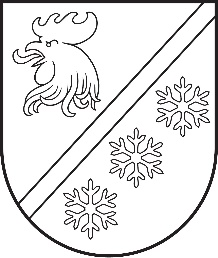 Reģ. Nr. 90000054572Saieta laukums 1, Madona, Madonas novads, LV-4801t. 64860090, e-pasts: pasts@madona.lv___________________________________________________________________________MADONAS NOVADA PAŠVALDĪBAS DOMESFINANŠU UN ATTĪSTĪBAS KOMITEJAS SĒDES PROTOKOLS Nr. 12Madonā2023. gada 19. decembrīSēde sasaukta plkst. 10.00Sēdi atklāj plkst. 10.00Sēde notiek attālināti videokonferences platformā ZOOM.Sēdi vada: Agris Lungevičs – Madonas novada pašvaldības domes priekšsēdētājs.Protokolē: Dace Cipule – lietvedības nodaļas vadītāja.Sēdē piedalās deputāti: Agris Lungevičs, Aigars Šķēls, Aivis Masaļskis, Andris Dombrovskis, Andris Sakne, Artūrs Čačka, Artūrs Grandāns, Arvīds Greidiņš, Gatis Teilis, Gunārs Ikaunieks, Guntis Klikučs, Iveta Peilāne, Kaspars Udrass, Māris Olte, Rūdolfs Preiss, Sandra Maksimova, Valda Kļaviņa, Vita Robalte, Zigfrīds Gora.Deputāti:Sandra Maksimova nepiedalās darba kārtības un 1. - 4. jautājuma izskatīšanā un balsojumā.Rūdolfs Preiss nepiedalās darba kārtības un 1. - 4. jautājuma izskatīšanā un balsojumā.Kaspars Udrass nepiedalās 1., 2., 21. jautājuma izskatīšanā un balsojumā.Gunārs Ikaunieks nepiedalās 16. - 22. jautājuma izskatīšanā un balsojumā.Māris Olte nepiedalās 17. jautājuma izskatīšanā un balsojumā.Gatis Teilis nepiedalās 21., 22. jautājuma izskatīšanā un balsojumā.Sēdē piedalās:Administrācijas darbinieki : Artūrs Leimanis – informācijas tehnoloģiju speciālists, Uģis Fjodorovs – pašvaldības izpilddirektors, Sarmīte Melle – juriste, Daiga Torstere – vecākā speciāliste kultūras jomā, Inese Solozemniece – projektu ieviešanas nodaļas vadītāja, Liene Ankrava – finanšu nodaļas vadītāja, Ramona Vucāne – nekustamā īpašuma pārvaldības un teritoriālās plānošanas nodaļas vadītāja, Agita Semjonova - nekustamā īpašuma pārvaldības un teritoriālas plānošanas nodaļas vadītājas vietniece, Roberts Kaļva – darba aizsardzības, civilās aizsardzības un ugunsdrošības jomas speciālists, Everita Ģērmane – vides un energopārvaldības speciāliste, Solvita Seržāne – izglītības nodaļas vadītāja, Aija Kuprāne – ekonomiste, Evita Zāle – juridiskās un personāla nodaļas vadītāja.Pagastu un apvienību pārvalžu vadītāji: Tālis Salenieks – Lubānas apvienības pārvaldes vadītājs, Vilnis Špats – Cesvaines apvienības pārvaldes vadītājs, Elita Ūdre – Ērgļu apvienības pārvaldes vadītāja, Sandis Kalniņš – Dzelzavas un Sarkaņu pagastu pārvalžu vadītājs, Aronas pagasta pārvaldes vadītāja p. i., Artūrs Portnovs – Ļaudonas un Kalsnavas pagastu pārvalžu vadītājs, Ilona Zalāne – Mētrienas un Praulienas pagastu pārvalžu vadītāja, Jānis Daiders – Liezēres pagasta pārvaldes vadītāja p. i.Iestāžu vadītāji un darbinieki: Ilze Fārneste – Madonas novada Sociālā dienesta vadītāja., Ilze Kanča Sociālo pakalpojumu nodaļas vadītāja, Laikraksta “Stars” žurnāliste: Baiba Miglone.Sēdes vadītājs Agris Lungevičs iepazīstina ar Madonas novada pašvaldības domes Finanšu un attīstības komitejas sēdes darba kārtību. DARBA KĀRĪBĀ:0. Par darba kārtībuZIŅO: Agris Lungevičs 1. Par atbrīvošanu no Lauteres kultūras nama telpu nomas maksasZIŅO: Sandis Kalniņš 2. Par projekta Nr. 23-05-AL23-A019.2203-000011 “Bērnu un jauniešu aktīvās atpūtas laukuma izveide Ļaudonas pagastā, Madonas novadā” izmaksu apstiprināšanu un aizņēmuma ņemšanuZIŅO: Aigars Šķēls 3. Par projekta Nr. 23-05-AL23-A019.2203-000006 “Aktīvās atpūtas laukuma izveide Lubānā, Madonas novadā” izmaksu apstiprināšanu un aizņēmuma ņemšanuZIŅO: Aigars Šķēls 4. Par projekta  Nr. 23-05-AL23-A019.2203-000005 “A.Burova animācijas leļļu ekspozīcijas telpu remonts Vestienas tautas namā “Dainas”” izmaksu apstiprināšanu un aizņēmuma ņemšanuZIŅO: Aigars Šķēls 5. Par dzīvokļa īpašuma Dambja iela 2A-6, Ļaudona, Ļaudonas pagasts, Madonas novads, atsavināšanuZIŅO: Aigars Šķēls 6. Par dzīvokļa īpašuma Dzelzceļa iela 6-5, Jaunkalsnava, Kalsnavas pagasts, Madonas novads, atsavināšanu, rīkojot izsoliZIŅO: Aigars Šķēls 7. Par dzīvokļa īpašuma Aronas iela 8-27, Sauleskalns, Bērzaunes pagasts, Madonas novads, atsavināšanuZIŅO: Aigars Šķēls 8. Par dzīvokļa īpašuma Ozolu iela 14-43, Lubāna, Madonas novads, atsavināšanu, rīkojot izsoliZIŅO: Aigars Šķēls 9. Par pašvaldības kustamās mantas – trīs traktoru pārdošanu par brīvu cenuZIŅO: Aigars Šķēls 10. Par nekustamā īpašuma “Zaļumi 3”, Barkavas pagasts, Madonas novads, atsavināšanu, rīkojot izsoliZIŅO: Aigars Šķēls 11. Par dzīvokļa īpašuma Bērzu iela 27-1, Aizpurve, Dzelzavas pagasts, Madonas novads, atsavināšanu, rīkojot izsoliZIŅO: Aigars Šķēls 12. Par dzīvokļa īpašuma Bērzu iela 19-11, Aizpurve, Dzelzavas pagasts, Madonas novads, atsavināšanu, rīkojot izsoliZIŅO: Aigars Šķēls 13. Par Madonas novada Attīstības programmas 2022. - 2028. gadam investīciju plāna aktualizācijuZIŅO: Aigars Šķēls 14. Par ēdināšanas izdevumu segšanu Madonas novada teritorijā deklarētajiem Kristiāna Dāvida pamatskolas izglītojamajiem no pašvaldības budžeta līdzekļiemZIŅO: Valda Kļaviņa 15. Par grozījumiem Madonas novada pašvaldības domes 24.01.2023. lēmumā Nr. 6 “Par Madonas novada pašvaldības iestāžu amata vienību sarakstu apstiprināšanu”ZIŅO: Valda Kļaviņa, Andris Sakne, Agris Lungevičs 16. Par projekta “Atbalsta pasākumi cilvēkiem ar invaliditāti mājokļu vides pieejamības nodrošināšanai”  iesniegšanu un  nepieciešamā līdzfinansējuma nodrošināšanuZIŅO: Andris Sakne 17. Par līguma slēgšanu ar biedrību “Latvijas Sarkanais krusts” par sociāli mazaizsargāto iedzīvotāju paku izdales punktiem Madonas novadāZIŅO: Andris Sakne 18. Par pārvaldes uzdevuma deleģēšanu biedrībai bērniem, jauniešiem un pieaugušajiem ar dažādiem funkcionāliem traucējumiem “Mēs saviem bērniem”ZIŅO: Andris Sakne 19. Par Madonas novada pašvaldības 2023. gada budžeta grozījumiemZIŅO: Liene Ankrava 20. Par finanšu līdzekļu piešķiršanu SIA Madonas siltums pašvaldības dzīvokļu parādu segšanaiZIŅO: Liene Ankrava 21. Par grozījumiem Madonas novada pašvaldības domes 29.09.2022. lēmumā Nr. 653 “Par Madonas novada pašvaldības maksas pakalpojumu cenrāžu apstiprināšanu”ZIŅO: Liene Ankrava 22. Par finansējumu piešķiršanu slēpošanas inventāra iegādei publiskā iepirkuma ietvaros 2024. gada budžetāZIŅO: Solvita Seržāne 23. Informatīvais jautājums:Par Medību tiesību nomas maksuZIŅO: Aigars Šķēls 24. Informatīvais jautājums:Par Madonas novada pašvaldības īpašumu Saules iela 9, MadonaZIŅO: Aigars Šķēls 25. Informatīvais jautājums:Par Madonas novada pašvaldības __.12.2023. saistošo noteikumu Nr.___ “Grozījumi Madonas novada pašvaldības 21.09.2021. saistošajos noteikumos Nr. 4  “Par sadzīves atkritumu apsaimniekošanu Madonas novadā”” apstiprināšanu un projekta nodošanu sabiedrības viedokļa noskaidrošanai"ZIŅO: Ramona Vucāne 26. Informatīvais jautājums:Par civilās aizsardzības plāna sadaļu militāra iebrukuma vai kara gadījumāZIŅO: Roberts Kaļva 0. Par darba kārtībuZIŅO: Agris Lungevičs Sēdes vadītājs aicina balsot par sēdes darba kārtību.Atklāti balsojot: ar 17 balsīm "Par" (Agris Lungevičs, Aigars Šķēls, Aivis Masaļskis, Andris Dombrovskis, Andris Sakne, Artūrs Čačka, Artūrs Grandāns, Arvīds Greidiņš, Gatis Teilis, Gunārs Ikaunieks, Guntis Klikučs, Iveta Peilāne, Kaspars Udrass, Māris Olte, Valda Kļaviņa, Vita Robalte, Zigfrīds Gora), "Pret" – nav, "Atturas" – nav, "Nepiedalās" – nav, Madonas novada pašvaldības domes finanšu un attīstības komiteja NOLEMJ:Apstiprināt 2023. gada 19. decembra Madonas novada pašvaldības domes Finanšu un attīstības komitejas sēdes darba kārtību.1. Par atbrīvošanu no Lauteres kultūras nama telpu nomas maksasZIŅO: Sandis KalniņšSAGATAVOTĀJS: Sandis KalniņšSēdes vadītājs aicina balsot par lēmuma projektu.Atklāti balsojot: ar 16 balsīm "Par" (Agris Lungevičs, Aigars Šķēls, Aivis Masaļskis, Andris Dombrovskis, Andris Sakne, Artūrs Čačka, Artūrs Grandāns, Arvīds Greidiņš, Gatis Teilis, Gunārs Ikaunieks, Guntis Klikučs, Iveta Peilāne, Māris Olte, Valda Kļaviņa, Vita Robalte, Zigfrīds Gora), "Pret" – nav, "Atturas" – nav, "Nepiedalās" – nav, Madonas novada pašvaldības domes finanšu un attīstības komiteja NOLEMJ:Atbalstīt lēmuma projektu un virzīt izskatīšanai uz kārtējo domes sēdi.Lēmuma projekts: Madonas novada Aronas pagasta pārvaldē 08.12.2023. saņemts Valsts ugunsdzēsības un glābšanas dienesta Vidzemes reģiona pārvaldes Madonas daļas iesniegums (reģistrēts Aronas pagasta pārvaldē 08.12.2023. ar reģ. Nr. ARO/1.9/23/109 ) ar lūgumu atbrīvot no telpu nomas maksas Lauteres kultūras namā. 	Šā gada 15. decembrī VUGD Vidzemes reģiona pārvaldes Madonas daļa organizēs “Ugunsdzēsēju Ziemassvētku balli” Lauteres kultūras nama lielajā zālē. Plānotais pasākuma laiks no plkst. 1800 līdz 0200 Izmaksas par lielās zāles telpu nomu Lauteres kultūras namā par 8 stundām ir 95,20 EUR (deviņdesmit pieci euro, 20 centi) bez PVN, saskaņā ar 2022. gada 29. septembra lēmumu Nr. 653 “Par Madonas novada pašvaldības maksas pakalpojumu cenrāžu apstiprināšanu.”Noklausījusies sniegto informāciju, atklāti balsojot: PAR - ___, PRET - ___, ATTURAS - ___, Madonas novada pašvaldības dome NOLEMJ:Atbrīvot VUGD Vidzemes reģiona pārvaldes Madonas daļu no Lauteres kultūras nama telpu nomas maksas.2. Par projekta Nr. 23-05-AL23-A019.2203-000011 “Bērnu un jauniešu aktīvās atpūtas laukuma izveide Ļaudonas pagastā, Madonas novadā” izmaksu apstiprināšanu un aizņēmuma ņemšanuZIŅO: Aigars ŠķēlsSAGATAVOTĀJS: Indra KārkliņaDEBATĒS PIEDALĀS: A. LungevičsSēdes vadītājs aicina balsot par lēmuma projektu.Atklāti balsojot: ar 16 balsīm "Par" (Agris Lungevičs, Aigars Šķēls, Aivis Masaļskis, Andris Dombrovskis, Andris Sakne, Artūrs Čačka, Artūrs Grandāns, Arvīds Greidiņš, Gatis Teilis, Gunārs Ikaunieks, Guntis Klikučs, Iveta Peilāne, Māris Olte, Valda Kļaviņa, Vita Robalte, Zigfrīds Gora), "Pret" – nav, "Atturas" – nav, "Nepiedalās" – nav, Madonas novada pašvaldības domes finanšu un attīstības komiteja NOLEMJ:Atbalstīt lēmuma projektu un virzīt izskatīšanai uz kārtējo domes sēdi.Lēmuma projekts: Pamatojoties uz nodibinājuma „Madonas novada fonds” atklāta konkursa projektu iesniegumu pieņemšanas 19. kārtu Eiropas Lauksaimniecības fonda lauku attīstībai Latvijas Lauku attīstības programmas 2014.-2020. gadam apakšpasākuma 19.2. „Darbību īstenošana saskaņā ar sabiedrības virzītu vietējās attīstības stratēģiju” aktivitātē 19.2.2. “Vietas potenciāla attīstības iniciatīvas” un vietējās attīstības stratēģiju „Cilvēks, vieta, darbs Madonas reģionā 2015.-2020.”, 13.04.2023. ir apstiprināts projekta iesniegums 23-05-AL23-A019.2203-000011 “Bērnu un jauniešu aktīvās atpūtas laukuma izveide Ļaudonas pagastā, Madonas novadā”.Projekta ietvaros ir veikts iepirkums “Rotaļu laukumu iekārtu uzstādīšanas Paskaidrojuma raksta izstrāde un iekārtu uzstādīšana publiskajos laukumos Madonas novada Ļaudonas pagasta Ļaudonas ciemā un Lubānas pilsētā.”, Ident. Nr. MNP2023/38_ELFLA. Līguma slēgšanas tiesības piešķirtas pretendentam par kopējo līgumcenu euro 58 514,70 (piecdesmit astoņi tūkstoši pieci simti četrpadsmit euro, 70 centi) bez pievienotās vērtības nodokļa. Līguma kopējās izmaksas ar pievienotās vērtības nodokli euro 70 802,79 (septiņdesmit tūkstoši astoņi simti divi euro, 79 centi).Projekta ietvaros paredzēts uzstādīt bērnu rotaļu kompleksu, jauno sportistu kompleksu, vienvietīgās šūpoles, kombinētās šūpoles, atsperšūpoles “Cālis”, karuseli, iebūvējamo batutu, tīkla piramīdu, rotaļu kompleksu “Lokomotīve” ar slidkalniņu, vingrošanas kompleksu– šķēršu taka, mūzikas instrumentu “Cauruļvadu zvani”, informatīvo stendu un gumijas mulčas drošības segumu zem iekārtām.Projekta īstenošanai ir pieejams avansa maksājums 20 % apmērā, t.i. euro 7000,00 (septiņi tūkstoši euro, 00 centi). Lai īstenotu projektu Nr. 23-05-AL23-A019.2203-000011 “Bērnu un jauniešu aktīvās atpūtas laukuma izveide Ļaudonas pagastā, Madonas novadā”. nepieciešams finansējums euro 63 802,79 (sešdesmit trīs tūkstoši astoņi simti divi euro, 79 centi) apmērā, ko paredzēts ņemt kā aizņēmumu Valsts kasē.Noklausījusies sniegto informāciju, ņemot vērā 13.12.2023. Uzņēmējdarbības, teritoriālo un vides jautājumu komitejas atzinumu, atklāti balsojot: PAR - ___, PRET - ___, ATTURAS - ___, Madonas novada pašvaldības dome NOLEMJ:1.	Apstiprināt projekta Nr. Nr. 23-05-AL23-A019.2203-000011 “Bērnu un jauniešu aktīvās atpūtas laukuma izveide Ļaudonas pagastā, Madonas novadā” kopējās izmaksas euro 70 802,79 (septiņdesmit tūkstoši astoņi simti divi euro, 79 centi). apmērā. 2.	Lūgt Pašvaldību aizņēmuma un galvojuma kontroles un pārraudzības padomi atbalstīt aizņēmuma ņemšanu euro 63 802,79 (sešdesmit trīs tūkstoši astoņi simti divi euro, 79 centi)  apmērā projekta Nr. 23-05-AL23-A019.2203-000011 “Bērnu un jauniešu aktīvās atpūtas laukuma izveide Ļaudonas pagastā, Madonas novadā”  īstenošanai,  Valsts kasē uz 20 gadiem ar noteikto procentu likmi un atlikto maksājumu uz 3 gadiem. Aizņēmumu izņemt un apgūt 2024. gadā. Aizņēmuma atmaksu garantēt ar pašvaldības budžetu.3. Par projekta Nr. 23-05-AL23-A019.2203-000006 “Aktīvās atpūtas laukuma izveide Lubānā, Madonas novadā” izmaksu apstiprināšanu un aizņēmuma ņemšanuZIŅO: Aigars ŠķēlsSAGATAVOTĀJS: Indra KārkliņaSēdes vadītājs aicina balsot par lēmuma projektu.Atklāti balsojot: ar 17 balsīm "Par" (Agris Lungevičs, Aigars Šķēls, Aivis Masaļskis, Andris Dombrovskis, Andris Sakne, Artūrs Čačka, Artūrs Grandāns, Arvīds Greidiņš, Gatis Teilis, Gunārs Ikaunieks, Guntis Klikučs, Iveta Peilāne, Kaspars Udrass, Māris Olte, Valda Kļaviņa, Vita Robalte, Zigfrīds Gora), "Pret" – nav, "Atturas" – nav, "Nepiedalās" – nav, Madonas novada pašvaldības domes finanšu un attīstības komiteja NOLEMJ:Atbalstīt lēmuma projektu un virzīt izskatīšanai uz kārtējo domes sēdi.Lēmuma projekts: Pamatojoties uz nodibinājuma „Madonas novada fonds” atklāta konkursa projektu iesniegumu pieņemšanas 19. kārtu Eiropas Lauksaimniecības fonda lauku attīstībai Latvijas Lauku attīstības programmas 2014.-2020. gadam apakšpasākuma 19.2. „Darbību īstenošana saskaņā ar sabiedrības virzītu vietējās attīstības stratēģiju” aktivitātē 19.2.2. “Vietas potenciāla attīstības iniciatīvas” un vietējās attīstības stratēģiju „Cilvēks, vieta, darbs Madonas reģionā 2015.-2020.”, 28.04.2023. ir apstiprināts projekta iesniegums 23-05-AL23-A019.2203-000006 “Aktīvās atpūtas laukuma izveide Lubānā, Madonas novadā”.Projekta ietvaros ir veikts iepirkums “Rotaļu laukumu iekārtu uzstādīšanas Paskaidrojuma raksta izstrāde un iekārtu uzstādīšana publiskajos laukumos Madonas novada Ļaudonas pagasta Ļaudonas ciemā un Lubānas pilsētā.”, Ident. Nr. MNP2023/38_ELFLA. Līguma slēgšanas tiesības piešķirtas pretendentam par kopējo līgumcenu euro 57 259,10 (piecdesmit septiņi tūkstoši divi simti piecdesmit deviņi euro, 10 centi) bez pievienotās vērtības nodokļa. Līguma kopējās izmaksas ar pievienotās vērtības nodokli euro 69 283,51 (sešdesmit deviņi tūkstoši divi simti astoņdesmit trīs euro, 51 centi).Projekta ietvaros paredzēts uzstādīt bērnu rotaļu kompleksu, vingrošanas kompleksu, iebūvējamo batutu, trošu ceļu, atsperšūpoli “Aitiņa”, gumijas mulčas drošības segumu zem iekārtām.Projekta īstenošanai ir pieejams avansa maksājums 20 % apmērā, t.i. euro 7000,00 (septiņi tūkstoši euro, 00 centi). Lai īstenotu projektu Nr. 23-05-AL23-A019.2203-000006 “Aktīvās atpūtas laukuma izveide Lubānā, Madonas novadā” nepieciešams finansējums euro 62 283,51 (sešdesmit divi tūkstoši divi simti astoņdesmit trīs euro, 51 centi) apmērā, ko paredzēts ņemt kā aizņēmumu Valsts kasē.Noklausījusies sniegto informāciju, ņemot vērā 13.12.2023. Uzņēmējdarbības, teritoriālo un vides jautājumu komitejas atzinumu, atklāti balsojot: PAR - ___, PRET - ___, ATTURAS - ___, Madonas novada pašvaldības dome NOLEMJ:1.	Apstiprināt projekta Nr. 23-05-AL23-A019.2203-000006 “Aktīvās atpūtas laukuma izveide Lubānā, Madonas novadā” kopējās izmaksas euro 69 283,51 (sešdesmit deviņi tūkstoši divi simti astoņdesmit trīs euro, 51 centi) apmērā. 2.	Lūgt Pašvaldību aizņēmuma un galvojuma kontroles un pārraudzības padomi atbalstīt aizņēmuma ņemšanu euro 62 283,51 (sešdesmit divi tūkstoši divi simti astoņdesmit trīs euro, 51 centi) apmērā projekta Nr. 23-05-AL23-A019.2203-000006 “Aktīvās atpūtas laukuma izveide Lubānā, Madonas novadā” īstenošanai,  Valsts kasē uz 20 gadiem ar noteikto procentu likmi un atlikto maksājumu uz 3 gadiem. Aizņēmumu izņemt un apgūt 2024. gadā. Aizņēmuma atmaksu garantēt ar pašvaldības budžetu.4. Par projekta  Nr. 23-05-AL23-A019.2203-000005 “A. Burova animācijas leļļu ekspozīcijas telpu remonts Vestienas tautas namā “Dainas”” izmaksu apstiprināšanu un aizņēmuma ņemšanuZIŅO: Aigars ŠķēlsSAGATAVOTĀJS: Laura MikālaSēdes vadītājs aicina balsot par lēmuma projektu.Atklāti balsojot: ar 17 balsīm "Par" (Agris Lungevičs, Aigars Šķēls, Aivis Masaļskis, Andris Dombrovskis, Andris Sakne, Artūrs Čačka, Artūrs Grandāns, Arvīds Greidiņš, Gatis Teilis, Gunārs Ikaunieks, Guntis Klikučs, Iveta Peilāne, Kaspars Udrass, Māris Olte, Valda Kļaviņa, Vita Robalte, Zigfrīds Gora), "Pret" – nav, "Atturas" – nav, "Nepiedalās" – nav, Madonas novada pašvaldības domes finanšu un attīstības komiteja NOLEMJ:Atbalstīt lēmuma projektu un virzīt izskatīšanai uz kārtējo domes sēdi.Lēmuma projekts: Pamatojoties uz nodibinājuma „Madonas novada fonds” atklāta konkursa projektu iesniegumu pieņemšanas 19. kārtu Eiropas Lauksaimniecības fonda lauku attīstībai Latvijas Lauku attīstības programmas 2014.-2020. gadam apakšpasākuma 19.2. „Darbību īstenošana saskaņā ar sabiedrības virzītu vietējās attīstības stratēģiju” aktivitātē 19.2.2. “Vietas potenciāla attīstības iniciatīvas” un vietējās attīstības stratēģiju „Cilvēks, vieta, darbs Madonas reģionā 2015.-2020.” ir apstiprināts projekta iesniegums 23-05-AL23-A019.2203-000005 “A. Burova animācijas leļļu ekspozīcijas telpu remonts Vestienas tautas namā “Dainas””.Madonas novada pašvaldības iepirkumu komisijā veikts iepirkums id.nr. MNP2023/41_ELFLA „A. Burova animācijas leļļu ekspozīcijas telpu vienkāršotā atjaunošana Vestienas tautas namā”, un piešķirtas iepirkuma līguma slēgšanas tiesības par kopējo līgumcenu 48 543,12 EUR (četrdesmit astoņi tūkstoši pieci simti četrdesmit trīs euro, 12 centi) bez pievienotās vērtības nodokļa. Līguma summa ar pievienotās vērtības nodokli 58 737,18 EUR (piecdesmit astoņi tūkstoši septiņi simti trīsdesmit septiņi euro, 18 centi).  Plānotās būvuzraudzības izmaksas 2 000,00 EUR. Plānotā aprīkojuma (televizora) iegāde 491,62 EUR. Projekta kopējās izmaksas ir 61 288,80 EUR (sešdesmit viens  tūkstotis divi simti astoņdesmit astoņi euro, 80 centi). 	Projekta aktivitātēm ir pieejams avanss 4193,94 EUR  apmērā. Lai īstenotu projektu Nr. 23-05-AL23-A019.2203-000005 “A. Burova animācijas leļļu ekspozīcijas telpu remonts Vestienas tautas namā “Dainas” nepieciešams finansējums 57 094,86 EUR, ņemot aizņēmumu Valsts kasē.Noklausījusies sniegto informāciju, ņemot vērā 13.12.2023. Uzņēmējdarbības, teritoriālo un vides jautājumu komitejas atzinumu, atklāti balsojot: PAR - ___, PRET - ___, ATTURAS - ___, Madonas novada pašvaldības dome NOLEMJ:1.	Apstiprināt projekta Nr. 23-05-AL23-A019.2203-000005 “A. Burova animācijas leļļu ekspozīcijas telpu remonts Vestienas tautas namā “Dainas”” izmaksas 61 288,80 EUR (sešdesmit viens  tūkstotis divi simti astoņdesmit astoņi euro, 80 centi) apmērā. 2.	Lūgt Pašvaldību aizņēmuma un galvojuma kontroles un pārraudzības padomi atbalstīt aizņēmuma ņemšanu 57 094,86 EUR (piecdesmit septiņi tūkstoši deviņdesmit četri euro, 86 centi) apmērā projekta “A. Burova animācijas leļļu ekspozīcijas telpu remonts Vestienas tautas namā “Dainas”” īstenošanai,  Valsts kasē uz 20 gadiem ar noteikto procentu likmi un atlikto maksājumu uz 3 gadiem. Aizņēmumu izņemt un apgūt 2023. un 2024. gadā. Aizņēmuma atmaksu garantēt ar pašvaldības budžetu.5. Par dzīvokļa īpašuma Dambja iela 2A-6, Ļaudona, Ļaudonas pagasts, Madonas novads, atsavināšanuZIŅO: Aigars ŠķēlsSAGATAVOTĀJS: Agita SemjonovaSēdes vadītājs aicina balsot par lēmuma projektu.Atklāti balsojot: ar 19 balsīm "Par" (Agris Lungevičs, Aigars Šķēls, Aivis Masaļskis, Andris Dombrovskis, Andris Sakne, Artūrs Čačka, Artūrs Grandāns, Arvīds Greidiņš, Gatis Teilis, Gunārs Ikaunieks, Guntis Klikučs, Iveta Peilāne, Kaspars Udrass, Māris Olte, Rūdolfs Preiss, Sandra Maksimova, Valda Kļaviņa, Vita Robalte, Zigfrīds Gora), "Pret" – nav, "Atturas" – nav, "Nepiedalās" – nav, Madonas novada pašvaldības domes finanšu un attīstības komiteja NOLEMJ:Lēmuma projekts: Ar 30.11.2023. Madonas pašvaldības domes lēmumu Nr. 740 (protokols Nr. 22, 17. p.) nolemts nodot atsavināšanai dzīvokļa īpašumu Dambja iela 2A-6, Ļaudona, Ļaudonas pagasts, Madonas novads, pārdodot to [..].Dzīvoklis Dambja iela 2A-6, Ļaudona, Ļaudonas pagasts, Madonas novads, (kadastra Nr. 7070 900 0092) ir Madonas novada pašvaldībai piederošs nekustamais īpašums, reģistrēts Vidzemes rajona tiesas Ļaudonas pagasta zemesgrāmatas nodalījums Nr. 100000062731 6, kas sastāv no dzīvokļa Nr. 6 88,1 m²platībā, pie dzīvokļa īpašuma piederošās kopīpašuma 7550/51010 domājamās daļas no:- būves ar kadastra apzīmējumu 70700070429001,- būves ar kadastra apzīmējumu 70700070429002,- būves ar kadastra apzīmējumu 70700070429003,- būves ar kadastra apzīmējumu 70700070445001,- zemes ar kadastra apzīmējumu 70700070429,- zemes ar kadastra apzīmējumu 70700070445.2023. gada 13. novembrī dzīvokļa īpašuma novērtēšanu ir veicis SIA “LINIKO” reģistrācijas Nr. 55403012911 (LĪVA profesionālās kvalifikācijas sertifikāts Nr. 131).  Saskaņā ar nekustamā īpašuma novērtējumu dzīvokļa īpašuma tirgus vērtība ir EUR 5 700,00 (pieci tūkstoši septiņi simti eiro, 00 centi).Pašvaldības īpašumi atsavināmi saskaņā ar Publiskas personas mantas atsavināšanas likumu, turpmāk arī – Atsavināšanas likums. Šā likuma 4. panta ceturtās daļas 5. punkts nosaka, ka atsevišķos gadījumos publiskas personas nekustamā īpašuma atsavināšanu var ierosināt īrnieks vai viņa ģimenes loceklis, ja viņš vēlas nopirkt dzīvokļa īpašumu šā likuma 45. pantā noteiktajā kārtībā, savukārt, kura trešā daļa nosaka: atsavinot pašvaldības īpašumā esošu dzīvokļa īpašumu, par kura lietošanu likumā „Par dzīvojamo telpu īri” noteiktajā kārtībā ir noslēgts dzīvojamās telpas īres līgums, to vispirms rakstveidā piedāvā pirkt īrniekam un viņa ģimenes locekļiem. Atsavināšanas likuma 37. panta pirmās daļas 4. punkts nosaka, ka pārdot publiskas personas mantu par brīvu cenu var, ja nekustamo īpašumu iegūst šā likuma 4. panta ceturtajā daļā minētā persona. Šajā gadījumā pārdošanas cena ir vienāda ar nosacīto cenu. Pārdošana par brīvu cenu saskaņā ar Atsavināšanas likuma 1. panta 7. punktu ir mantas pārdošana par atsavinātāja noteiktu cenu, kas nav zemāka par nosacīto cenu, savukārt,  nosacītā cena saskaņā ar tā paša likuma 1. panta 6. punktu ir nekustamā īpašuma vērtība, kas noteikta atbilstoši Standartizācijas likumā paredzētajā kārtībā apstiprinātajiem Latvijas īpašuma vērtēšanas standartiem. Atsavināšanas likuma 4. panta pirmā daļa nosaka, ka atvasinātas publiskas personas mantas atsavināšanu var ierosināt, ja tā nav nepieciešama attiecīgai atvasinātai publiskai personai vai tās iestādēm to funkciju nodrošināšanai.  Pašvaldību likuma 10. panta pirmās daļas 16. punktu, Publiskas personas mantas atsavināšanas likuma 1. panta 6. un 7. punktu, 3. panta pirmās daļas 2. punktu, 4. panta pirmo daļu un ceturtās daļas 5. punktu, 5. panta pirmo un piekto daļu, 37. panta pirmās daļas 4. punktu un piekto daļu, ņemot vērā 13.12.2023. Uzņēmējdarbības, teritoriālo un vides jautājumu komitejas atzinumu, atklāti balsojot: PAR - ___, PRET - ___, ATTURAS - ___, Madonas novada pašvaldības dome NOLEMJ:1.	Apstiprināt nekustamā īpašuma ar adresi Dambja iela 2A-6, Ļaudona, Ļaudonas pagasts, Madonas novads, nosacīto (brīvo) cenu EUR 5 700,00 (pieci tūkstoši septiņi simti euro, 00 centi), nosakot, ka pirkuma maksa ir veicama 100% apmērā pirms līguma noslēgšanas vai veicams pirkums uz nomaksu, paredzot avansa maksājumu ne mazāku par 10% no pirkuma maksas un pirkuma maksas atliktā maksājuma nomaksas termiņu līdz 5 gadiem, pārdodot to [..].    2.	Uzdot Nekustamā īpašuma pārvaldības un teritoriālās plānošanas nodaļai nosūtīt īrniecei nekustamā īpašuma atsavināšanas paziņojumu normatīvajos aktos noteiktajā kārtībā.6. Par dzīvokļa īpašuma Dzelzceļa iela 6-5, Jaunkalsnava, Kalsnavas pagasts, Madonas novads, atsavināšanu, rīkojot izsoliZIŅO: Aigars ŠķēlsSAGATAVOTĀJS: Agita SemjonovaSēdes vadītājs aicina balsot par lēmuma projektu.Atklāti balsojot: ar 19 balsīm "Par" (Agris Lungevičs, Aigars Šķēls, Aivis Masaļskis, Andris Dombrovskis, Andris Sakne, Artūrs Čačka, Artūrs Grandāns, Arvīds Greidiņš, Gatis Teilis, Gunārs Ikaunieks, Guntis Klikučs, Iveta Peilāne, Kaspars Udrass, Māris Olte, Rūdolfs Preiss, Sandra Maksimova, Valda Kļaviņa, Vita Robalte, Zigfrīds Gora), "Pret" – nav, "Atturas" – nav, "Nepiedalās" – nav, Madonas novada pašvaldības domes finanšu un attīstības komiteja NOLEMJ:Atbalstīt lēmuma projektu un virzīt izskatīšanai uz kārtējo domes sēdi.Lēmuma projekts: Ar 30.03.2023. Madonas pašvaldības domes lēmumu Nr. 152 (protokols Nr. 4, 11.p.) nolemts nodot atsavināšanai dzīvokļa īpašumu Dzelzceļa iela 16-5, Jaunkalsnava, Kalsnavas pagasts, Madonas novads, rīkojot izsoli.Dzīvoklis Dzelzceļa iela 6-5, Jaunkalsnavā, Kalsnavas pagastā, Madonas novadā, (kadastra Nr. 7062 900 0383) ir Madonas novada pašvaldībai piederošs nekustamais īpašums, reģistrēts Vidzemes rajona tiesas Kalsnavas pagasta zemesgrāmatas nodalījumā Nr. 100000180259 5, kas sastāv no dzīvokļa Nr. 5 46,7 m² platībā, pie dzīvokļa īpašuma piederošās kopīpašuma 467/3518 domājamās daļas no:- būves ar kadastra apzīmējumu 70620110354001,- būves ar kadastra apzīmējumu 70620110354002,- būves ar kadastra apzīmējumu 70620110354003,- būves ar kadastra apzīmējumu 70620110354004,- būves ar kadastra apzīmējumu 70620110354005,- būves ar kadastra apzīmējumu 70620110354007,- būves ar kadastra apzīmējumu 70620110354008,- zemes ar kadastra apzīmējumu 70620110354.2023. gada 13. novembrī dzīvokļa īpašuma novērtēšanu ir veicis SIA “LINIKO” reģistrācijas Nr. 55403012911 (LĪVA profesionālās kvalifikācijas sertifikāts Nr.131).  Saskaņā ar nekustamā īpašuma novērtējumu dzīvokļa īpašuma tirgus vērtība ir EUR 900,00 (deviņi simti eiro, 00 centi).Saskaņā ar likuma Pašvaldību likuma 10. panta pirmās daļas 16. punktu Dome ir tiesīga izlemt ikvienu pašvaldības kompetences jautājumu. Tikai domes kompetencē ir lemt par pašvaldības nekustamā īpašuma atsavināšanu un apgrūtināšanu, kā arī par nekustamā īpašuma iegūšanu.Saskaņā ar Publiskas personas mantas atsavināšanas likuma 3.panta otro daļu “Publiskas personas mantas atsavināšanas pamatveids ir mantas pārdošana izsolē”, 4.panta pirmo daļu [..] Atvasinātas publiskas personas mantas atsavināšanu var ierosināt, ja tā nav nepieciešama attiecīgai atvasinātai publiskai personai vai tās iestādēm to funkciju nodrošināšanai, 5.panta pirmo daļu Atļauju atsavināt atvasinātu publisku personu nekustamo īpašumu dod attiecīgās atvasinātās publiskās personas lēmējinstitūcija, Pamatojoties uz Pašvaldību likuma 10. panta pirmās daļas 16. punktu, Publiskas personas mantas atsavināšanas likuma 3. panta otro daļu, 4. panta pirmo daļu un 5. panta pirmo daļu, ņemot vērā 13.12.2023. Uzņēmējdarbības, teritoriālo un vides jautājumu komitejas atzinumu, atklāti balsojot: PAR - ___, PRET - ___, ATTURAS - ___, Madonas novada pašvaldības dome NOLEMJ:1.	Atsavināt, nekustamo īpašumu Dzelzceļa iela 6-5, Jaunkalsnava, Kalsnavas pagasts, Madonas novads, pārdodot to mutiskā izsolē ar augšupejošu soli.2.	Noteikt nekustamā īpašuma izsoles sākumcenu EUR 900,00 (deviņi simti eiro, 00 centi).3.	Apstiprināt nekustamā īpašuma izsoles noteikumus.4.	Uzdot Pašvaldības īpašuma iznomāšanas un atsavināšanas izsoļu komisijai organizēt nekustamā īpašuma izsoli.5.	Kontroli par lēmuma izpildi uzdod pašvaldības izpilddirektoram Uģim Fjodorovam.Pielikumā: Izsoles noteikumi.7. Par dzīvokļa īpašuma Aronas iela 8-27, Sauleskalns, Bērzaunes pagasts, Madonas novads, atsavināšanuZIŅO: Aigars ŠķēlsSAGATAVOTĀJS: Agita SemjonovaSēdes vadītājs aicina balsot par lēmuma projektu.Atklāti balsojot: ar 19 balsīm "Par" (Agris Lungevičs, Aigars Šķēls, Aivis Masaļskis, Andris Dombrovskis, Andris Sakne, Artūrs Čačka, Artūrs Grandāns, Arvīds Greidiņš, Gatis Teilis, Gunārs Ikaunieks, Guntis Klikučs, Iveta Peilāne, Kaspars Udrass, Māris Olte, Rūdolfs Preiss, Sandra Maksimova, Valda Kļaviņa, Vita Robalte, Zigfrīds Gora), "Pret" – nav, "Atturas" – nav, "Nepiedalās" – nav, Madonas novada pašvaldības domes finanšu un attīstības komiteja NOLEMJ:Atbalstīt lēmuma projektu un virzīt izskatīšanai uz kārtējo domes sēdi.Lēmuma projekts: Ar 29.06.2023. Madonas pašvaldības domes lēmumu Nr. 363 (protokols Nr. 9, 5. p.) nolemts nodot atsavināšanai dzīvokļa īpašumu Aronas iela 8-27, Sauleskalns, Bērzaunes pagasts, Madonas novads, pārdodot to [..].Dzīvoklis Aronas iela 8-27, Sauleskalns, Bērzaunes pagasts, Madonas novads, (kadastra Nr. 7046 900 0308) ir Madonas novada pašvaldībai piederošs nekustamais īpašums, reģistrēts Vidzemes rajona tiesas Bērzaunes pagasta zemesgrāmatas nodalījums Nr. 329 27, kas sastāv no dzīvokļa Nr. 27 69,4 m² platībā, pie dzīvokļa īpašuma piederošās kopīpašuma 675/14581 domājamās daļas no:- būves ar kadastra apzīmējumu 70460090097001,- zemes ar kadastra apzīmējumu 70460090097.2023. gada 9. novembrī dzīvokļa īpašuma novērtēšanu ir veicis SIA “LINIKO” reģistrācijas Nr. 55403012911 (LĪVA profesionālās kvalifikācijas sertifikāts Nr. 131).  Saskaņā ar nekustamā īpašuma novērtējumu dzīvokļa īpašuma tirgus vērtība ir EUR 13 400,00 (trīspadsmit tūkstoši četri simti eiro, 00 centi).Pašvaldības īpašumi atsavināmi saskaņā ar Publiskas personas mantas atsavināšanas likumu, turpmāk arī – Atsavināšanas likums. Šā likuma 4. panta ceturtās daļas 5. punkts nosaka, ka atsevišķos gadījumos publiskas personas nekustamā īpašuma atsavināšanu var ierosināt īrnieks vai viņa ģimenes loceklis, ja viņš vēlas nopirkt dzīvokļa īpašumu šā likuma 45. pantā noteiktajā kārtībā, savukārt, kura trešā daļa nosaka: atsavinot pašvaldības īpašumā esošu dzīvokļa īpašumu, par kura lietošanu likumā „Par dzīvojamo telpu īri” noteiktajā kārtībā ir noslēgts dzīvojamās telpas īres līgums, to vispirms rakstveidā piedāvā pirkt īrniekam un viņa ģimenes locekļiem. Atsavināšanas likuma 37. panta pirmās daļas 4. punkts nosaka, ka pārdot publiskas personas mantu par brīvu cenu var, ja nekustamo īpašumu iegūst šā likuma 4. panta ceturtajā daļā minētā persona. Šajā gadījumā pārdošanas cena ir vienāda ar nosacīto cenu. Pārdošana par brīvu cenu saskaņā ar Atsavināšanas likuma 1. panta 7. punktu ir mantas pārdošana par atsavinātāja noteiktu cenu, kas nav zemāka par nosacīto cenu, savukārt,  nosacītā cena saskaņā ar tā paša likuma 1. panta 6. punktu ir nekustamā īpašuma vērtība, kas noteikta atbilstoši Standartizācijas likumā paredzētajā kārtībā apstiprinātajiem Latvijas īpašuma vērtēšanas standartiem. Atsavināšanas likuma 4. panta pirmā daļa nosaka, ka atvasinātas publiskas personas mantas atsavināšanu var ierosināt, ja tā nav nepieciešama attiecīgai atvasinātai publiskai personai vai tās iestādēm to funkciju nodrošināšanai.  Pašvaldību likuma 10. panta pirmās daļas 16. punktu, Publiskas personas mantas atsavināšanas likuma 1. panta 6. un 7. punktu, 3. panta pirmās daļas 2. punktu, 4. panta pirmo daļu un ceturtās daļas 5. punktu, 5. panta pirmo un piekto daļu, 37. panta pirmās daļas 4. punktu un piekto daļu, ņemot vērā 13.12.2023. Uzņēmējdarbības, teritoriālo un vides jautājumu komitejas atzinumu, atklāti balsojot: PAR - ___, PRET - ___, ATTURAS - ___, Madonas novada pašvaldības dome NOLEMJ:1.	Apstiprināt nekustamā īpašuma ar adresi Aronas iela 8-27, Sauleskalns, Bērzaunes pagasts, Madonas novads, nosacīto (brīvo) cenu EUR 13 400,00 (trīspadsmit tūkstoši četri simti euro, 00 centi), nosakot, ka pirkuma maksa ir veicama 100% apmērā pirms līguma noslēgšanas vai veicams pirkums uz nomaksu, paredzot avansa maksājumu ne mazāku par 10% no pirkuma maksas un pirkuma maksas atliktā maksājuma nomaksas termiņu līdz 5 gadiem, pārdodot to [..].    2.	Uzdot Nekustamā īpašuma pārvaldības un teritoriālās plānošanas nodaļai nosūtīt īrniecei nekustamā īpašuma atsavināšanas paziņojumu normatīvajos aktos noteiktajā kārtībā.8. Par dzīvokļa īpašuma Ozolu iela 14-43, Lubāna, Madonas novads, atsavināšanu, rīkojot izsoliZIŅO: Aigars ŠķēlsSAGATAVOTĀJS: Agita SemjonovaSēdes vadītājs aicina balsot par lēmuma projektu.Atklāti balsojot: ar 19 balsīm "Par" (Agris Lungevičs, Aigars Šķēls, Aivis Masaļskis, Andris Dombrovskis, Andris Sakne, Artūrs Čačka, Artūrs Grandāns, Arvīds Greidiņš, Gatis Teilis, Gunārs Ikaunieks, Guntis Klikučs, Iveta Peilāne, Kaspars Udrass, Māris Olte, Rūdolfs Preiss, Sandra Maksimova, Valda Kļaviņa, Vita Robalte, Zigfrīds Gora), "Pret" – nav, "Atturas" – nav, "Nepiedalās" – nav, Madonas novada pašvaldības domes finanšu un attīstības komiteja NOLEMJ:Atbalstīt lēmuma projektu un virzīt izskatīšanai uz kārtējo domes sēdi.Lēmuma projekts: Ar 26.10.2023. Madonas pašvaldības domes lēmumu Nr. 651 (protokols Nr. 19, 10.p.) nolemts nodot atsavināšanai dzīvokļa īpašumu Ozolu iela 14-43, Lubāna, Madonas novads, rīkojot izsoli ar augšupejošu soli.Dzīvoklis Ozolu iela 14-43, Lubāna, Madonas novads, (kadastra Nr. 7013 900 0284) ir Madonas novada pašvaldībai piederošs nekustamais īpašums, reģistrēts Vidzemes rajona tiesas Lubānas pilsētas zemesgrāmatas nodalījumā Nr. 140 43, kas sastāv no dzīvokļa Nr.43 27,3 m² platībā, pie dzīvokļa īpašuma piederošās kopīpašuma 273/21112 domājamās daļas no daudzdzīvokļu mājas (kadastra apzīmējums 70130050004002). 2023. gada 10. novembrī dzīvokļa īpašuma novērtēšanu ir veicis SIA “LINIKO” reģistrācijas Nr. 55403012911 (LĪVA profesionālās kvalifikācijas sertifikāts Nr.131).  Saskaņā ar nekustamā īpašuma novērtējumu dzīvokļa īpašuma tirgus vērtība ir EUR 5 300,00 (pieci tūkstoši trīs simti eiro, 00 centi).Saskaņā ar likuma Pašvaldību likuma 10. panta pirmās daļas 16. punktu Dome ir tiesīga izlemt ikvienu pašvaldības kompetences jautājumu. Tikai domes kompetencē ir lemt par pašvaldības nekustamā īpašuma atsavināšanu un apgrūtināšanu, kā arī par nekustamā īpašuma iegūšanu.Saskaņā ar Publiskas personas mantas atsavināšanas likuma 3.panta otro daļu “Publiskas personas mantas atsavināšanas pamatveids ir mantas pārdošana izsolē”, 4.panta pirmo daļu [..] Atvasinātas publiskas personas mantas atsavināšanu var ierosināt, ja tā nav nepieciešama attiecīgai atvasinātai publiskai personai vai tās iestādēm to funkciju nodrošināšanai, 5.panta pirmo daļu Atļauju atsavināt atvasinātu publisku personu nekustamo īpašumu dod attiecīgās atvasinātās publiskās personas lēmējinstitūcija, Pamatojoties uz Pašvaldību likuma 10. panta pirmās daļas 16. punktu, Publiskas personas mantas atsavināšanas likuma 3. panta otro daļu, 4. panta pirmo daļu un 5. panta pirmo daļu, ņemot vērā 13.12.2023. Uzņēmējdarbības, teritoriālo un vides jautājumu komitejas atzinumu, atklāti balsojot: PAR - ___, PRET - ___, ATTURAS - ___, Madonas novada pašvaldības dome NOLEMJ:1.	Atsavināt, nekustamo īpašumu Ozolu iela 14-43, Lubāna, Madonas novads, pārdodot to mutiskā izsolē ar augšupejošu soli.2.	Noteikt nekustamā īpašuma izsoles sākumcenu EUR 5 300,00 (pieci tūkstoši trīs simti eiro, 00 centi).3.	Apstiprināt nekustamā īpašuma izsoles noteikumus.4.	Uzdot Pašvaldības īpašuma iznomāšanas un atsavināšanas izsoļu komisijai organizēt nekustamā īpašuma izsoli.5.	Kontroli par lēmuma izpildi uzdod pašvaldības izpilddirektoram Uģim Fjodorovam.Pielikumā: Izsoles noteikumi.9. Par pašvaldības kustamās mantas – trīs traktoru pārdošanu par brīvu cenuZIŅO: Aigars ŠķēlsSAGATAVOTĀJS: Ivars BodžsSēdes vadītājs aicina balsot par lēmuma projektu.Atklāti balsojot: ar 19 balsīm "Par" (Agris Lungevičs, Aigars Šķēls, Aivis Masaļskis, Andris Dombrovskis, Andris Sakne, Artūrs Čačka, Artūrs Grandāns, Arvīds Greidiņš, Gatis Teilis, Gunārs Ikaunieks, Guntis Klikučs, Iveta Peilāne, Kaspars Udrass, Māris Olte, Rūdolfs Preiss, Sandra Maksimova, Valda Kļaviņa, Vita Robalte, Zigfrīds Gora), "Pret" – nav, "Atturas" – nav, "Nepiedalās" – nav, Madonas novada pašvaldības domes finanšu un attīstības komiteja NOLEMJ:Atbalstīt lēmuma projektu un virzīt izskatīšanai uz kārtējo domes sēdi.Lēmuma projekts: Saskaņā ar 2023. gada 26. oktobra Madonas novada pašvaldības domes lēmumu Nr. 675 (protokols Nr. 19, 34. p.), atkārtoti izsolē tika nodota Madonas novada pašvaldības kustamā manta – trīs traktori un automašīna.       	Uzaicinājumā minētajā termiņā pieteikumi dalībai izsolē par traktoriem netika iesniegti (reģistrēti), izsoles nenotika un Pašvaldības īpašuma iznomāšanas un atsavināšanas izsoļu komisija 2023. gada 1. decembra sēdē pieņēma lēmumus, kuros atzina traktoru izsoles par nenotikušām.       	Publiskas personas mantas atsavināšanas likuma 7. pantā teikts, ka ja lēmumā par publiskas personas mantas atsavināšanu noteiktais atsavināšanas veids nav bijis sekmīgs, institūcija (amatpersona), kura devusi atļauju atsavināšanai, var noteikt citu atsavināšanas veidu, savukārt likuma 32. panta ceturtajā daļā noteikts, ka ja kustamās mantas pirmā izsole ir nesekmīga, var ierosināt citu atsavināšanas veidu. Ņemot vērā divas nesekmīgas kustamās mantas izsoles, lietderīgi būtu pārdod kustamo mantu par brīvu cenu - mantas pārdošana par atsavinātāja noteiktu cenu, kas nav zemāka par nosacīto cenu. Publiskas personas mantas atsavināšanas likuma 8. panta sestajā daļā noteikts, ka kustamās mantas nosacīto cenu apstiprina institūcija, kura saskaņā ar šā likuma 6. panta nosacījumiem ir tiesīga atļaut attiecīgās mantas atsavināšanu. Saskaņā ar Publiskas personas mantas atsavināšanas likuma 6. panta otrās daļas nosacījumu atļauju atsavināt atvasinātas publiskas personas kustamo mantu dod attiecīgās atvasinātās publiskās personas lēmējinstitūcija vai tās noteikta institūcija. Pamatojoties uz Publiskas personas mantas atsavināšanas likuma 6. panta otro daļu, 9. panta otro daļu, ņemot vērā 13.12.2023. Uzņēmējdarbības, teritoriālo un vides jautājumu komitejas atzinumu, atklāti balsojot: PAR - ___, PRET - ___, ATTURAS - ___, Madonas novada pašvaldības dome NOLEMJ:1.	Atsavināt – pārdot par brīvu cenu šādu pašvaldības kustamo mantu:  1.1.	traktors T-40 reģ. Nr. T8086LB, 1.2.	traktors MTZ-82 reģ. Nr. T8085LB, 1.3.	traktors T-16 reģ. Nr. T772LA.2.	Noteikt pašvaldības kustamās mantas nosacīto cenu:2.1.	Traktors T-40 reģ. Nr. T8086LB – 1651,65 euro, tai skaitā PVN 286,65 euro;2.2.	Traktors MTZ-82 reģ. Nr. T8085LB – 3630,00 euro, tai skaitā PVN 630 euro;2.3.	Traktors T-16 reģ. Nr. T772LA – 1712,15 euro, tai skaitā PVN 297,15 euro.3.	Apstiprināt pašvaldības kustamās mantas atsavināšanas noteikumus (atsavināšanas noteikumi pielikumā).4.	Uzdot Madonas novada Lubānas apvienības pārvaldei organizēt kustamās mantas atsavināšanu.5.	Kontroli par lēmuma izpildi uzdot pašvaldības izpilddirektoram U. Fjodorovam.10. Par nekustamā īpašuma “Zaļumi 3”, Barkavas pagasts, Madonas novads, atsavināšanu, rīkojot izsoliZIŅO: Aigars ŠķēlsSAGATAVOTĀJS: Ļena ČačkaSēdes vadītājs aicina balsot par lēmuma projektu.Atklāti balsojot: ar 19 balsīm "Par" (Agris Lungevičs, Aigars Šķēls, Aivis Masaļskis, Andris Dombrovskis, Andris Sakne, Artūrs Čačka, Artūrs Grandāns, Arvīds Greidiņš, Gatis Teilis, Gunārs Ikaunieks, Guntis Klikučs, Iveta Peilāne, Kaspars Udrass, Māris Olte, Rūdolfs Preiss, Sandra Maksimova, Valda Kļaviņa, Vita Robalte, Zigfrīds Gora), "Pret" – nav, "Atturas" – nav, "Nepiedalās" – nav, Madonas novada pašvaldības domes finanšu un attīstības komiteja NOLEMJ:Atbalstīt lēmuma projektu un virzīt izskatīšanai uz kārtējo domes sēdi.Lēmuma projekts: 26.10.2023. Madonas novada pašvaldības dome ir pieņēmusi lēmumu Nr. 654 (prot. Nr. 19, 13. p.) ar kuru nolemts nodot atsavināšanai nekustamo īpašumu “Zaļumi 3”, Barkavas pagastā, ar kadastra apzīmējumu 7044 005 0114 1,49 ha platībā, rīkojot izsoli.Ir veikta īpašuma novērtēšana.Atbilstoši sertificēta vērtētāja SIA „LINIKO” (Latvijas Īpašumu Vērtētāju asociācijas profesionālās kvalifikācijas sertifikāts Nr. 131) 2023. gada 22. novembra novērtējumam, nekustamā īpašuma tirgus vērtība noteikta – EUR 6 900,00 (seši tūkstoši deviņi simti eiro ,00 centi) .Saskaņā ar “Pašvaldību likuma” 10. panta (1) daļu Dome ir tiesīga izlemt ikvienu pašvaldības kompetences jautājumu; Saskaņā ar „Publiskas personas mantas atsavināšanas likuma” 47. pantu „publiskas personas mantas atsavināšanā iegūtos līdzekļus pēc atsavināšanas izdevumu segšanas ieskaita attiecīgas publiskās personas budžetā. Atsavināšanas izdevumu apmēru nosaka MK noteikumu paredzētajā kārtībā”.Pamatojoties uz Publiskas personas mantas atsavināšanas likuma 47. pantu, uz “Pašvaldību likuma” 10. panta pirmās daļas 16. punktu, Publiskas personas mantas atsavināšanas likuma 4. panta pirmo daļu, 8. panta otro daļu,  ņemot vērā 13.12.2023. Uzņēmējdarbības, teritoriālo un vides jautājumu komitejas atzinumu, atklāti balsojot: PAR - ___, PRET - ___, ATTURAS - ___, Madonas novada pašvaldības dome NOLEMJ:1.	Atsavināt nekustamo īpašumu “Zaļumi 3”, Barkavas pagastā, Madonas novadā ar kadastra numuru 7050 005 0114 1,49 ha platībā, pārdodot to mutiskā izsolē ar augšupejošu soli.2.	Noteikt nekustamā īpašuma “Zaļumi 3”, Barkavas pagastā , Madonas novadā nosacīto cenu - izsoles sākumcenu EUR 6 900,00 (seši  tūkstoši deviņi simti eiro, 00 centi).3.	Apstiprināt nekustamā īpašuma “Zaļumi 3”, Barkavas pagasts, Madonas novads izsoles noteikumus (izsoles noteikumi pielikumā).4.	Pašvaldības īpašuma iznomāšanas un atsavināšanas izsoļu komisijai organizēt nekustamā īpašuma izsoli.5.	Kontroli par lēmuma izpildi uzdot pašvaldības izpilddirektoram U. Fjodorovam.Saskaņā ar Administratīvā procesa likuma 188. panta pirmo daļu, lēmumu var pārsūdzēt viena mēneša laikā no lēmuma spēkā stāšanās dienas Administratīvajā rajona tiesā.Saskaņā ar Administratīvā procesa likuma 70. panta pirmo daļu, lēmums stājas spēkā ar brīdi, kad tas paziņots adresātam11. Par dzīvokļa īpašuma Bērzu iela 27-1, Aizpurve, Dzelzavas pagasts, Madonas novads, atsavināšanu, rīkojot izsoliZIŅO: Aigars ŠķēlsSAGATAVOTĀJS: Agita SemjonovaSēdes vadītājs aicina balsot par lēmuma projektu.Atklāti balsojot: ar 19 balsīm "Par" (Agris Lungevičs, Aigars Šķēls, Aivis Masaļskis, Andris Dombrovskis, Andris Sakne, Artūrs Čačka, Artūrs Grandāns, Arvīds Greidiņš, Gatis Teilis, Gunārs Ikaunieks, Guntis Klikučs, Iveta Peilāne, Kaspars Udrass, Māris Olte, Rūdolfs Preiss, Sandra Maksimova, Valda Kļaviņa, Vita Robalte, Zigfrīds Gora), "Pret" – nav, "Atturas" – nav, "Nepiedalās" – nav, Madonas novada pašvaldības domes finanšu un attīstības komiteja NOLEMJ:Atbalstīt lēmuma projektu un virzīt izskatīšanai uz kārtējo domes sēdi.Lēmuma projekts: Ar 27.04.2023. Madonas pašvaldības domes lēmumu Nr. 216 (protokols Nr. 5, 12.p.) nolemts nodot atsavināšanai dzīvokļa īpašumu Bērzu iela 27-1, Aizpurve, Dzelzavas pagasts, Madonas novads, rīkojot izsoli.Dzīvoklis Bērzu iela 27-1, Aizpurve, Dzelzavas pagastā, Madonas novadā, (kadastra Nr. 7050 900 0093) ir Madonas novada pašvaldībai piederošs nekustamais īpašums, reģistrēts Vidzemes rajona tiesas Dzelzavas pagasta zemesgrāmatas nodalījumā Nr. 100000459468 1, kas sastāv no dzīvokļa Nr. 1 53,8 m² platībā, pie dzīvokļa īpašuma piederošās kopīpašuma 538/15340 domājamās daļas no:- būves ar kadastra apzīmējumu 70500070139001,- zemes ar kadastra apzīmējumu 70500070139.2023. gada 10. novembrī dzīvokļa īpašuma novērtēšanu ir veicis SIA “LINIKO” reģistrācijas Nr. 55403012911 (LĪVA profesionālās kvalifikācijas sertifikāts Nr.131).  Saskaņā ar nekustamā īpašuma novērtējumu dzīvokļa īpašuma tirgus vērtība ir EUR 1 900,00 (viens tūkstotis deviņi simti eiro, 00 centi).Saskaņā ar likuma Pašvaldību likuma 10. panta pirmās daļas 16. punktu Dome ir tiesīga izlemt ikvienu pašvaldības kompetences jautājumu. Tikai domes kompetencē ir lemt par pašvaldības nekustamā īpašuma atsavināšanu un apgrūtināšanu, kā arī par nekustamā īpašuma iegūšanu.Saskaņā ar Publiskas personas mantas atsavināšanas likuma 3.panta otro daļu “Publiskas personas mantas atsavināšanas pamatveids ir mantas pārdošana izsolē”, 4.panta pirmo daļu [..] Atvasinātas publiskas personas mantas atsavināšanu var ierosināt, ja tā nav nepieciešama attiecīgai atvasinātai publiskai personai vai tās iestādēm to funkciju nodrošināšanai, 5.panta pirmo daļu Atļauju atsavināt atvasinātu publisku personu nekustamo īpašumu dod attiecīgās atvasinātās publiskās personas lēmējinstitūcija, Pamatojoties uz Pašvaldību likuma 10. panta pirmās daļas 16. punktu, Publiskas personas mantas atsavināšanas likuma 3. panta otro daļu, 4. panta pirmo daļu un 5. panta pirmo daļu, ņemot vērā 13.12.2023. Uzņēmējdarbības, teritoriālo un vides jautājumu komitejas atzinumu, atklāti balsojot: PAR - ___, PRET - ___, ATTURAS - ___, Madonas novada pašvaldības dome NOLEMJ:1.	Atsavināt, nekustamo īpašumu Bērzu iela 27-1, Aizpurve, Dzelzavas pagasts, Madonas novads, pārdodot to mutiskā izsolē ar augšupejošu soli.2.	Noteikt nekustamā īpašuma izsoles sākumcenu EUR 1 900,00 (viens tūkstotis deviņi simti eiro, 00 centi).3.	Apstiprināt nekustamā īpašuma izsoles noteikumus.4.	Uzdot Pašvaldības īpašuma iznomāšanas un atsavināšanas izsoļu komisijai organizēt nekustamā īpašuma izsoli.5.	Kontroli par lēmuma izpildi uzdod pašvaldības izpilddirektoram Uģim Fjodorovam.Pielikumā: Izsoles noteikumi.12. Par dzīvokļa īpašuma Bērzu iela 19-11, Aizpurve, Dzelzavas pagasts, Madonas novads, atsavināšanu, rīkojot izsoliZIŅO: Aigars ŠķēlsSAGATAVOTĀJS: Agita SemjonovaSēdes vadītājs aicina balsot par lēmuma projektu.Atklāti balsojot: ar 19 balsīm "Par" (Agris Lungevičs, Aigars Šķēls, Aivis Masaļskis, Andris Dombrovskis, Andris Sakne, Artūrs Čačka, Artūrs Grandāns, Arvīds Greidiņš, Gatis Teilis, Gunārs Ikaunieks, Guntis Klikučs, Iveta Peilāne, Kaspars Udrass, Māris Olte, Rūdolfs Preiss, Sandra Maksimova, Valda Kļaviņa, Vita Robalte, Zigfrīds Gora), "Pret" – nav, "Atturas" – nav, "Nepiedalās" – nav, Madonas novada pašvaldības domes finanšu un attīstības komiteja NOLEMJ:Atbalstīt lēmuma projektu un virzīt izskatīšanai uz kārtējo domes sēdi.Lēmuma projekts: Ar 28.02.2023. Madonas pašvaldības domes lēmumu Nr. 112 (protokols Nr. 3, 30. p.) nolemts nodot atsavināšanai dzīvokļa īpašumu Bērzu iela 19-11, Aizpurve, Dzelzavas pagasts, Madonas novads, rīkojot izsoli ar augšupejošu soli.Dzīvoklis Bērzu iela 19-11, Aizpurve, Dzelzavas pagastā, Madonas novadā, (kadastra Nr. 7050 900 0094) ir Madonas novada pašvaldībai piederošs nekustamais īpašums, reģistrēts Vidzemes rajona tiesas Dzelzavas pagasta zemesgrāmatas nodalījumā Nr. 208 11, kas sastāv no dzīvokļa Nr. 11 48,5 m² platībā, pie dzīvokļa īpašuma piederošās kopīpašuma 485/17808 domājamās daļas no:- būves ar kadastra apzīmējumu 70500070128001,- zemes ar kadastra apzīmējumu 70500070128.2023. gada 10. novembrī dzīvokļa īpašuma novērtēšanu ir veicis SIA “LINIKO” reģistrācijas Nr. 55403012911 (LĪVA profesionālās kvalifikācijas sertifikāts Nr. 131).  Saskaņā ar nekustamā īpašuma novērtējumu dzīvokļa īpašuma tirgus vērtība ir EUR 3 500,00 (trīs tūkstoši pieci simti eiro, 00 centi).Saskaņā ar likuma Pašvaldību likuma 10. panta pirmās daļas 16. punktu Dome ir tiesīga izlemt ikvienu pašvaldības kompetences jautājumu. Tikai domes kompetencē ir lemt par pašvaldības nekustamā īpašuma atsavināšanu un apgrūtināšanu, kā arī par nekustamā īpašuma iegūšanu.Saskaņā ar Publiskas personas mantas atsavināšanas likuma 3. panta otro daļu “Publiskas personas mantas atsavināšanas pamatveids ir mantas pārdošana izsolē”, 4. panta pirmo daļu [..] Atvasinātas publiskas personas mantas atsavināšanu var ierosināt, ja tā nav nepieciešama attiecīgai atvasinātai publiskai personai vai tās iestādēm to funkciju nodrošināšanai, 5. panta pirmo daļu Atļauju atsavināt atvasinātu publisku personu nekustamo īpašumu dod attiecīgās atvasinātās publiskās personas lēmējinstitūcija. Pamatojoties uz Pašvaldību likuma 10. panta pirmās daļas 16. punktu, Publiskas personas mantas atsavināšanas likuma 3. panta otro daļu, 4. panta pirmo daļu un 5. panta pirmo daļu, ņemot vērā 13.12.2023. Uzņēmējdarbības, teritoriālo un vides jautājumu komitejas atzinumu, atklāti balsojot: PAR - ___, PRET - ___, ATTURAS - ___, Madonas novada pašvaldības dome NOLEMJ:1.	Atsavināt, nekustamo īpašumu Bērzu iela 19-11, Aizpurve, Dzelzavas pagasts, Madonas novads, pārdodot to mutiskā izsolē ar augšupejošu soli.2.	Noteikt nekustamā īpašuma izsoles sākumcenu EUR 3 500,00 (trīs tūkstoši pieci simti eiro, 00 centi).3.	Apstiprināt nekustamā īpašuma izsoles noteikumus.4.	Uzdot Pašvaldības īpašuma iznomāšanas un atsavināšanas izsoļu komisijai organizēt nekustamā īpašuma izsoli.5.	Kontroli par lēmuma izpildi uzdod pašvaldības izpilddirektoram Uģim Fjodorovam.Pielikumā: Izsoles noteikumi.13. Par Madonas novada Attīstības programmas 2022. - 2028. gadam investīciju plāna aktualizācijuZIŅO: Aigars ŠķēlsSAGATAVOTĀJS: Inese SolozemnieceSēdes vadītājs aicina balsot par lēmuma projektu.Atklāti balsojot: ar 19 balsīm "Par" (Agris Lungevičs, Aigars Šķēls, Aivis Masaļskis, Andris Dombrovskis, Andris Sakne, Artūrs Čačka, Artūrs Grandāns, Arvīds Greidiņš, Gatis Teilis, Gunārs Ikaunieks, Guntis Klikučs, Iveta Peilāne, Kaspars Udrass, Māris Olte, Rūdolfs Preiss, Sandra Maksimova, Valda Kļaviņa, Vita Robalte, Zigfrīds Gora), "Pret" – nav, "Atturas" – nav, "Nepiedalās" – nav, Madonas novada pašvaldības domes finanšu un attīstības komiteja NOLEMJ:Atbalstīt lēmuma projektu un virzīt izskatīšanai uz kārtējo domes sēdi.Lēmuma projekts: Pamatojoties uz Madonas novada ilgtspējīgas attīstības stratēģiju 2022.-2047. gadam  un Madonas novada attīstības programmu 2022. - 2028. gadam, likuma “Par pašvaldībām” 14. panta otrās daļas 1. punktu, kas nosaka, ka pašvaldības pienākums ir izstrādāt pašvaldības teritorijas attīstības programmu un teritorijas plānojumu, nodrošināt teritorijas attīstības programmas realizāciju un teritorijas plānojuma administratīvo pārraudzību, Ministru kabineta 2014. gada 14. oktobra noteikumu Nr. 628 “Noteikumi par pašvaldību teritorijas attīstības plānošanas dokumentiem” 22. punktu, kas nosaka, ka attīstības programmā ietilpst rīcības plāns un investīciju plāns, kurus izstrādā ne mazāk kā triju gadu periodam, 72. punktu, kas nosaka, ka rīcības plānu un investīciju plānu aktualizē ne retāk kā reizi gadā, ievērojot pašvaldības budžetu kārtējam gadam; aktualizēto investīciju plānu apstiprina ar domes lēmumu un ievieto Teritorijas attīstības plānošanas informācijas sistēmā.Lai veicinātu Madonas novada ilgtspējīgu attīstību, plānojot budžeta līdzekļu lietderīgu izlietojumu nepieciešams aktualizēt Madonas novada attīstības programmas investīciju plānu (2022.- 2028. gadam).Noklausījusies sniegto informāciju, ņemot vērā 13.12.2023. Uzņēmējdarbības, teritoriālo un vides jautājumu komitejas atzinumu, atklāti balsojot: PAR - ___, PRET - ___, ATTURAS - ___, Madonas novada pašvaldības dome NOLEMJ:1.	Aktualizēt Madonas novada attīstības programmas 2022.-2028. gadam investīciju plānu (2022.-2028. gadam). (Pielikums Nr. 1)2.	Paziņojumu par Madonas novada attīstības programmas 2022.-2028. gadam Investīciju plāna aktualizāciju publicēt pašvaldības mājas lapā www.madona.lv.3.	Madonas novada attīstības programmas 2022.-2028.gadam  Investīciju plānu ievietot Teritorijas attīstības plānošanas informācijas sistēmā (TAPIS).  4.	Iesniegt aktualizētās Madonas novada attīstības programmas 2022.-2028. gadam Investīciju plānu Vidzemes plānošanas reģionā.14. Par ēdināšanas izdevumu segšanu Madonas novada teritorijā deklarētajiem Kristiāna Dāvida pamatskolas izglītojamajiem no pašvaldības budžeta līdzekļiemZIŅO: Valda KļaviņaSAGATAVOTĀJS: Gundega PuķīteDEBATĒS PIEDALĀS: A. Lungevičs, A. Sakne, S. Maksimova, V. Robalte, A. ŠķēlsLēmuma projekts līdz kārtējai domes sēdei jāprecizē.Sēdes vadītājs aicina balsot par lēmuma projektu.Atklāti balsojot: ar 19 balsīm "Par" (Agris Lungevičs, Aigars Šķēls, Aivis Masaļskis, Andris Dombrovskis, Andris Sakne, Artūrs Čačka, Artūrs Grandāns, Arvīds Greidiņš, Gatis Teilis, Gunārs Ikaunieks, Guntis Klikučs, Iveta Peilāne, Kaspars Udrass, Māris Olte, Rūdolfs Preiss, Sandra Maksimova, Valda Kļaviņa, Vita Robalte, Zigfrīds Gora), "Pret" – nav, "Atturas" – nav, "Nepiedalās" – nav, Madonas novada pašvaldības domes finanšu un attīstības komiteja NOLEMJ:Atbalstīt lēmuma projektu un virzīt izskatīšanai uz kārtējo domes sēdi.Lēmuma projekts: Madonas novada pašvaldībā 2023. gada 1. decembrī saņemts biedrības “Brāļu draudze” 2023. gada 30. novembra iesniegums (pašvaldības lietvedībā reģistrēts ar Nr. 2.1.3.1/23/4421), kurā biedrības “Brāļu draudze” lūdz piešķirt Madonas novada pašvaldības finansējumu tās dibinātās Kristiāna Dāvida pamatskolas izglītojamajiem ēdināšanas izdevumu segšanai.Madonas novada pašvaldības dome 2022. gada 23. augustā apstiprinājusi Madonas novada pašvaldības noteikumus Nr. 26 “Kārtība, kādā piešķir un izlieto pašvaldības budžetā paredzētos līdzekļu Madonas novada pašvaldības izglītības iestāžu izglītojamo ēdināšanas pakalpojumu sniegšanai”. Ņemot vērā, ka ēdināšanas izdevumi tiek segti Madonas novada teritorijā esošo izglītības iestāžu izglītojamajiem, arī Madonas novada teritorijā deklarētajiem Kristiāna Dāvida pamatskolas izglītojamajiem no pašvaldības budžeta līdzekļiem līdz šim ir tikusi nodrošināta ēdināšanas izdevumu apmaksa.Noklausījusies sniegto informāciju, saskaņā ar Pašvaldību likuma 10. panta pirmo daļu,  ņemot vērā 13.12.2023. Izglītības un jaunatnes lietu komitejas atzinumu, atklāti balsojot: PAR - ___, PRET - ___, ATTURAS - ___, Madonas novada pašvaldības dome NOLEMJ:1.	Noteikt ēdināšanas izdevumu segšanu no pašvaldības budžeta līdzekļiem EUR 1,00 apmērā produktu iegādei vienam izglītojamajam dienā pēc faktiskā apmeklējuma Madonas novada teritorijā deklarētajiem Kristiāna Dāvida pamatskolas izglītojamajiem, par kuriem netiek saņemta valsts budžeta mērķdotācija izglītojamo ēdināšanai.2.	Uzdot Madonas novada Centrālās administrācijas Juridiskajai un personāla nodaļai slēgt līgumu ar Kristiāna Dāvida pamatskolas dibinātāju biedrību “Brāļu draudzes” par ēdināšanas izdevumu segšanu.3.	Noteikt, ka ēdināšanas izdevumi sedzami no 2023. gada 1. septembra līdz 2024. gada 31. maijam.4.	Atzīt par spēku zaudējušu Madonas novada pašvaldības 2022. gada 31. augusta lēmumu Nr. 562 (protokols Nr. 19, 32. p.) “Par ēdināšanas izdevumu segšanu Madonas novada teritorijā deklarētajiem Kristiāna Dāvida pamatskolas izglītojamajiem no pašvaldības budžeta līdzekļiem”.15. Par grozījumiem Madonas novada pašvaldības domes 24.01.2023. lēmumā Nr. 6 “Par Madonas novada pašvaldības iestāžu amata vienību sarakstu apstiprināšanu”ZIŅO: Valda Kļaviņa, Andris Sakne, Agris LungevičsSAGATAVOTĀJS: Artis LauvaDEBATĒS PIEDALĀS: A. Portnovs, A. ŠķēlsSēdes vadītājs aicina balsot par lēmuma projektu.Atklāti balsojot: ar 19 balsīm "Par" (Agris Lungevičs, Aigars Šķēls, Aivis Masaļskis, Andris Dombrovskis, Andris Sakne, Artūrs Čačka, Artūrs Grandāns, Arvīds Greidiņš, Gatis Teilis, Gunārs Ikaunieks, Guntis Klikučs, Iveta Peilāne, Kaspars Udrass, Māris Olte, Rūdolfs Preiss, Sandra Maksimova, Valda Kļaviņa, Vita Robalte, Zigfrīds Gora), "Pret" – nav, "Atturas" – nav, "Nepiedalās" – nav, Madonas novada pašvaldības domes finanšu un attīstības komiteja NOLEMJ:Atbalstīt lēmuma projektu un virzīt izskatīšanai uz kārtējo domes sēdi.Lēmuma projekts: (1) Ņemot vērā Jāņa Simsona Madonas mākslas skolas direktores 06.12.2023. iesniegumā Nr. 1-13/25, kas Madonas novada pašvaldībā reģistrēts 07.12.2023. ar Nr.2.1.3.1/23/4501, norādīto un pamatojoties uz Madonas novada pašvaldības iestādes “Madonas novada Centrālās administrācija” Izglītības nodaļas vadītājas sniegto informāciju, nepieciešams izveidot Jāņa Simsona Madonas Mākslas skolā amata vienību “Lietvedis”, lai nodrošinātu dokumentu aprites procesu izpildi iestādē, kā arī veiktu dokumentu glabāšanu un kārtošanu atbilstoši lietvedības prasībām.(2)Madonas novada pašvaldības 25.11.2021. saistošo noteikumu Nr. 19 “Par sociālajiem pakalpojumiem Madonas novadā” 5. punktā ir noteikti sociālie pakalpojumi, ko sniedz Madonas novada pašvaldība, tajā skaitā 5.2.1. apakšnodaļā noteikto pakalpojumu – ilgstoša sociālā aprūpe un sociālā rehabilitācija institūcijā pilngadīgām personām.Madonas novada Sociālajā dienestā saņemti Ērgļu sociālās aprūpes centra un Ļaudonas pansionāta vadītāju iesniegumi ar lūgumu palielināt aprūpētāju amata vienību skaitu. Aprūpes centros nepieciešams palielināt aprūpētāju amata vienību skaitu, lai sniegtu drošu, kvalitatīvu sociālās aprūpes pakalpojumu, darbiniekiem neveicot virsstundu darbu, un ārkārtas gadījumā vai krīzes situācijās darbiniekiem būtu iespējams operatīvi palīdzēt klientiem. Madonas novada Sociālajā dienestā saņemts Cesvaines un Dzelzavas sociālās aprūpes centra vadītājas iesniegums ar lūgumu veikt izmaiņas amata vienību sarakstā – palielināt sociālā aprūpētāja amata vienību skaitu un samazināt vispārējā aprūpes māsa amata vienību skaitu.	Ministru kabineta 13.06.2017. noteikumu Nr. 338 „Prasības sociālo pakalpojumu sniedzējiem” VI. nodaļā norādītas prasības pilngadīgu personu ilgstošas sociālās aprūpes un sociālās rehabilitācijas institūcijas pakalpojuma sniedzējiem, turklāt šo noteikumu 52. punktā noteikts, ka pilngadīgo aprūpes institūcija sociālā pakalpojuma sniegšanā iesaista sociālo darbinieku, sociālo rehabilitētāju, sociālo aprūpētāju un aprūpētāju, 53. punkts nosaka, ka pilngadīgo aprūpes institūcija sociālo pakalpojumu sniegšanā var iesaistīt ārstniecības personas. Pilngadīgo aprūpes institūcija klientam atbilstoši viņa funkcionālajam stāvoklim nodrošina:•	diennakts uzraudzību un individuālu atbalstu atbilstoši nepieciešamībai;•	palīdzību pašaprūpē vai ķermeņa aprūpē atbilstoši nepieciešamībai •	kognitīvo spēju uzturēšanu vai attīstīšanu;•	prasmju un kustību attīstību veicinošas nodarbības;•	brīvā laika aktivitātes un relaksējošas nodarbības;•	pastaigas svaigā gaisā;•	klientu informēšanas un izglītošanas pasākumus atbilstoši nepieciešamībai;•	sociālā darba speciālistu konsultācijas atbilstoši nepieciešamībai. Ņemot vērā Madonas novada sociālo aprūpes centru/pansionātu vadītāju iesniegumus, nepieciešams veikt grozījumus Madonas novada pašvaldības iestāžu amata vienību sarakstā, kas apstiprināts ar Madonas novada pašvaldības domes 24.01.2023. lēmumu Nr. 6 (protokols Nr. 1, 6. p.) “Par Madonas novada pašvaldības iestāžu amata vienību sarakstu apstiprināšanu” (19., 24. un 28. pielikumos).(3) Vestienas pagastā līdz šim ir zemākā jaunatnes darbinieka slodze novadā - 0,3. Ņemot vērā, ka pēc statistikas Vestienā jaunieši skaits ir līdzīgs kā, piemēram, Mētrienas pagastā, kur jaunatnes darbiniekam ir 0,5 slodze, kā arī ir palielinājies pieprasījums pēc centra sniegtajiem pakalpojumiem un, ka bērniem un jauniešiem Vestienas pagastā nav citas iespējas, kur pavadīt brīvo laiku pēc skolas un skolas brīvlaikos, līdz ar to ir nepieciešams nodrošināt iespēju bērniem un jauniešiem centru apmeklēt biežāk.(4) Ministru kabineta 14.11.2023. noteikumi Nr. 657 “Grozījums Ministru kabineta 2015. gada 24. novembra noteikumos Nr. 656 "Noteikumi par minimālās mēneša darba algas apmēru normālā darba laika ietvaros un minimālās stundas tarifa likmes aprēķināšanu”” nosaka, ka ar 01.01.2024. minimālā mēneša darba alga normālā darba laika ietvaros ir 700 euro, tāpēc, atbilstoši iepriekš norādītajiem Ministru kabineta noteikumiem, veicami grozījumi Madonas novada pašvaldības iestāžu amata vienību sarakstos.Noklausījusies sniegto informāciju, ņemot vērā 13.12.2023. Izglītības un jaunatnes lietu komitejas atzinumu, 19.12.2023. Finanšu un attīstības komitejas atzinumu, 13.12.2023. Sociālo un veselības jautājumu komitejas atzinumu, saskaņā ar Pašvaldību likuma 10.panta pirmo daļu, atklāti balsojot: PAR - ___, PRET - ___, ATTURAS - ___, Madonas novada pašvaldības dome NOLEMJ:1.	Jāņa Simsona Madonas mākslas skolas amata vienību sarakstā, kas apstiprināts ar Madonas novada pašvaldības domes 24.01.2023. lēmumu Nr. 6 (protokols Nr. 1, 6. p.) “Par Madonas novada pašvaldības iestāžu amata vienību sarakstu apstiprināšanu” (8. pielikums), izdarīt šādus grozījumus:1.1. Ar 01.01.2024. Jāņa Simsona Madonas mākslas skolas amata vienību sarakstā izveidot vienu amata vienību “Lietvedis” ar profesijas kodu 3341 04, amata vienību skaitu 0,5, mēnešalgas likmi 820 EUR, mēnešalgas fondu 410 EUR, amata saimi 20.3., amata saimes līmeni II, mēnešalgas grupu 7.2.	Madonas novada Ērgļu pagasta pārvaldes un tās pakļautībā esošo iestāžu amata vienību sarakstā, kas apstiprināts ar Madonas novada pašvaldības domes 24.01.2023. lēmumu Nr. 6 (protokols Nr. 1, 6. p.) “Par Madonas novada pašvaldības iestāžu amata vienību sarakstu apstiprināšanu” (19. pielikums), izdarīt šādus grozījumus:2.1. Ar 01.01.2024. Madonas novada Ērgļu sociālās aprūpes centra amata vienību sarakstā grozīt amata vienību “Aprūpētājs” ar profesijas kodu 5322 02, amata vienību skaitu 14, mēnešalgas likmi – stundas algas likme 4,62 EUR, mēnešalgas fondu 10808 EUR, amata saimi 43.1., amata saimes līmeni I A, mēnešalgas grupu 4., uz “Aprūpētājs” ar profesijas kodu 5322 02, amata vienību skaitu 18, mēnešalgas likmi – stundas algas likme 4,62 EUR, mēnešalgas fondu 13896 EUR, amata saimi 43.1., amata saimes līmeni I A, mēnešalgas grupu 4.3.	Madonas novada Dzelzavas pagasta pārvaldes un tās pakļautībā esošo iestāžu amata vienību sarakstā, kas apstiprināts ar Madonas novada pašvaldības domes 24.01.2023. lēmumu Nr. 6 (protokols Nr. 1, 6. p.) “Par Madonas novada pašvaldības iestāžu amata vienību sarakstu apstiprināšanu” (24. pielikums), izdarīt šādus grozījumus:3.1. Ar 01.01.2024. Madonas novada Cesvaines un Dzelzavas sociālās aprūpes un sociālās rehabilitācijas centra amata vienību sarakstā grozīt amata vienību “Vispārējā aprūpes māsa” ar profesijas kodu 2221 46, amata vienību skaitu 1,75, mēnešalgas likmi 1032 EUR, mēnešalgas fondu 1806 EUR, amata saimi 6.2., amata saimes līmeni IV A, mēnešalgas grupu 6., uz “Vispārējā aprūpes māsa” ar profesijas kodu 2221 46, amata vienību skaitu 1,25, mēnešalgas likmi 1032 EUR, mēnešalgas fondu 1290 EUR, amata saimi 6.2., amata saimes līmeni IV A, mēnešalgas grupu 6.;3.2. Ar 01.01.2024. Madonas novada Cesvaines un Dzelzavas sociālās aprūpes un sociālās rehabilitācijas centra amata vienību sarakstā grozīt amata vienību “Sociālais aprūpētājs” ar profesijas kodu 3412 02, amata vienību skaitu 1, mēnešalgas likmi 820 EUR, mēnešalgas fondu 820 EUR, amata saimi 43.1., amata saimes līmeni III B, mēnešalgas grupu 6., uz “Sociālais aprūpētājs” ar profesijas kodu 3412 02, amata vienību skaitu 1,5, mēnešalgas likmi 820 EUR, mēnešalgas fondu 1230 EUR, amata saimi 43.1., amata saimes līmeni III B, mēnešalgas grupu 6.4.	Madonas novada Ļaudonas pagasta pārvaldes un tās pakļautībā esošo iestāžu amata vienību sarakstā, kas apstiprināts ar Madonas novada pašvaldības domes 24.01.2023. lēmumu Nr. 6 (protokols Nr. 1, 6. p.) “Par Madonas novada pašvaldības iestāžu amata vienību sarakstu apstiprināšanu” (28. pielikums), izdarīt šādus grozījumus:4.1. Ar 01.01.2024. Madonas novada Ļaudonas pansionāta amata vienību sarakstā grozīt amata vienību “Aprūpētājs” ar profesijas kodu 5322 02, amata vienību skaitu 8, mēnešalgas likmi – stundas algas likme 4,62 EUR, mēnešalgas fondu 6176 EUR, amata saimi 43.1., amata saimes līmeni I A, mēnešalgas grupu 4., uz “Aprūpētājs” ar profesijas kodu 5322 02, amata vienību skaitu 9, mēnešalgas likmi – stundas algas likme 4,62 EUR, mēnešalgas fondu 6948 EUR, amata saimi 43.1., amata saimes līmeni I A, mēnešalgas grupu 4.5.	Madonas novada Vestienas pagasta pārvaldes un tās pakļautībā esošo iestāžu amata vienību sarakstā, kas apstiprināts ar Madonas novada pašvaldības domes 24.01.2023. lēmumu Nr. 6 (protokols Nr. 1, 6. p.) “Par Madonas novada pašvaldības iestāžu amata vienību sarakstu apstiprināšanu” (34. pielikums), izdarīt šādus grozījumus:5.1. Ar 01.01.2024. Madonas novada Vestienas pagasta pārvaldes amata vienību saraksta sadaļā “Bērnu un jauniešu iniciatīvu centrs” grozīt esošo amata vienību “Jaunatnes darbinieks” ar profesijas kodu 2422 57, amata vienību skaitu 0,3, mēnešalgas likmi 770 EUR, mēnešalgas fondu 231 EUR, amata saimi 40., amata saimes līmeni II B, mēnešalgas grupu 6., uz “Jaunatnes darbinieks” ar profesijas kodu 2422 57, amata vienību skaitu 0,5, mēnešalgas likmi 770 EUR, mēnešalgas fondu 385 EUR, amata saimi 40., amata saimes līmeni II B, mēnešalgas grupu 6.6.	Pamatojoties uz Ministru kabineta 14.11.2023. noteikumiem Nr. 657 “Grozījums Ministru kabineta 2015. gada 24. novembra noteikumos Nr. 656 "Noteikumi par minimālās mēneša darba algas apmēru normālā darba laika ietvaros un minimālās stundas tarifa likmes aprēķināšanu””, ar 01.01.2024. noteikt, ka Madonas novada pašvaldības iestāžu amata vienību sarakstos esošo amata vienību minimālā mēneša darba alga normālā darba laika ietvaros ir 700 euro.7.	Uzdot Madonas novada pašvaldības iestāžu vadītājiem, kuru vadīto iestāžu amata vienību sarakstos ir izdarītas izmaiņas ar šo lēmumu, darba tiesiskās attiecības to vadītajās iestādēs organizēt saskaņā ar šajā lēmumā noteikto, ja nepieciešams, izbeidzot, grozot vai nodibinot darba tiesiskās attiecības saskaņā ar darba tiesiskās attiecības regulējošajiem Latvijas Republikā spēkā esošajiem normatīvajā aktiem.8.	Uzdot Madonas novada Centrālās administrācijas Juridiskajai un personāla nodaļai, aktualizējot Madonas novada pašvaldību iestāžu amata vienību sarakstus, ņemt vērā šajā lēmumā noteiktos grozījumus amata vienību sarakstos.9.	Uzdot Madonas novada Centrālās administrācijas Finanšu nodaļai, veicot ar darbinieku atlīdzību saistītos aprēķinus un maksājumus, ņemt vērā šajā lēmumā noteiktos grozījumus amata vienību sarakstos.16. Par projekta “Atbalsta pasākumi cilvēkiem ar invaliditāti mājokļu vides pieejamības nodrošināšanai”  iesniegšanu un  nepieciešamā līdzfinansējuma nodrošināšanuZIŅO: Andris SakneSAGATAVOTĀJS: Inta Rēķe-MadalāneDEBATĒS PIEDALĀS: A. Lungevičs, I. SolozemnieceSēdes vadītājs aicina balsot par lēmuma projektu.Atklāti balsojot: ar 18 balsīm "Par" (Agris Lungevičs, Aigars Šķēls, Aivis Masaļskis, Andris Dombrovskis, Andris Sakne, Artūrs Čačka, Artūrs Grandāns, Arvīds Greidiņš, Gatis Teilis, Guntis Klikučs, Iveta Peilāne, Kaspars Udrass, Māris Olte, Rūdolfs Preiss, Sandra Maksimova, Valda Kļaviņa, Vita Robalte, Zigfrīds Gora), "Pret" – nav, "Atturas" – nav, "Nepiedalās" – nav, Madonas novada pašvaldības domes finanšu un attīstības komiteja NOLEMJ:Atbalstīt lēmuma projektu un virzīt izskatīšanai uz kārtējo domes sēdi.Lēmuma projekts: Madonas novada pašvaldība pamatojoties uz  2023. gada 5. septembra Ministru kabineta noteikumiem Nr. 512 Eiropas Savienības Atveseļošanas un noturības mehānisma plāna 3.1. reformu un investīciju virziena "Reģionālā politika" 3.1.2.1.i. investīcijas "Publisko pakalpojumu un nodarbinātības pieejamības veicināšanas pasākumi cilvēkiem ar funkcionāliem traucējumiem" otrās kārtas "Atbalsta pasākumi cilvēkiem ar invaliditāti mājokļu vides pieejamības nodrošināšanai" ir sagatavojusi projekta iesniegumu.Projekta mērķis ir nodrošināt atbalstu mājokļu pielāgošanai personām ar invaliditāti, kurām ir kustību traucējumi, uzlabot nodarbinātības iespējas un pieejamību pakalpojumiem, tādējādi sekmējot dzīves kvalitāti un cilvēktiesību ievērošanu.Projekta iesniegumā “Atbalsta pasākumi cilvēkiem ar invaliditāti mājokļu vides pieejamības nodrošināšanai” jāiesniedz finansējuma saņēmēja sagatavots anonimizēts atbalsta saņēmēju saraksts un lēmuma kopija par personas iekļaušanu mērķa grupas sarakstā. Uz šo brīdi ir apzinātas trīs mērķa grupas personas un pieņemts lēmums par personu iekļaušanu mērķa grupas sarakstā.  Projekta atbalstāmo darbību īstenošanai viena mājokļa vides pieejamības nodrošināšanas vidējās izmaksas nepārsniedz EUR 18 299, neieskaitot pievienotās vērtības nodokļa izmaksas. Nepieciešamības gadījumā var pārdalīt kopējo Atveseļošanas fonda finansējumu starp mājokļiem.Lai īstenotu projektu “Atbalsta pasākumi cilvēkiem ar invaliditāti mājokļu vides pieejamības nodrošināšanai” kopējās izmaksas EUR 66 425,37, no tiem Atveseļošanās fonda finansējums EUR 54 897,00, valsts budžeta finansējums (pievienotās vērtības nodokļa finansējums) – EUR 11 528,37. Projekta darbību īstenošanas  termiņš – līdz 2026. gada 30. jūnijam. Projekta kopējo izmaksu un neattiecināmo izmaksu apmērs tiks precizēts pēc projektā paredzēto iepirkumu veikšanas.Noklausījusies sniegto informāciju, ņemot vērā 13.12.2023. Sociālo un veselības jautājumu komitejas atzinumu, atklāti balsojot: PAR - ___, PRET - ___, ATTURAS - ___, Madonas novada pašvaldības dome NOLEMJ:1.	Sagatavot un iesniegt Eiropas Savienības Atveseļošanas un noturības mehānisma plāna 3.1. reformu un investīciju virziena "Reģionālā politika" 3.1.2.1.i. investīcijas "Publisko pakalpojumu un nodarbinātības pieejamības veicināšanas pasākumi cilvēkiem ar funkcionāliem traucējumiem" otrās kārtas "Atbalsta pasākumi cilvēkiem ar invaliditāti mājokļu vides pieejamības nodrošināšanai" projektu, izmantojot Kohēzijas politikas fonda vadības informācijas sistēmu 2021.–2027. gadam.2.	Apstiprināt projekta “Atbalsta pasākumi cilvēkiem ar invaliditāti mājokļu vides pieejamības nodrošināšanai” kopējās izmaksas EUR 66 425,37 (sešdesmit seši tūkstoši četri simti divdesmit pieci eiro, 37 centi), no tiem Atveseļošanās fonda finansējums EUR 54 897,00 (piecdesmit četri tūkstoši astoņi simti deviņdesmit septiņi eiro, 0 centi), valsts budžeta finansējums (pievienotās vērtības nodokļa finansējums) – EUR 11 528,37 (vienpadsmit tūkstoši pieci simti divdesmit astoņi eiro, 37 centi).17. Par līguma slēgšanu ar biedrību “Latvijas Sarkanais krusts” par sociāli mazaizsargāto iedzīvotāju paku izdales punktiem Madonas novadāZIŅO: Andris SakneSAGATAVOTĀJS: Agita SemjonovaSēdes vadītājs aicina balsot par lēmuma projektu.Atklāti balsojot: ar 17 balsīm "Par" (Agris Lungevičs, Aigars Šķēls, Aivis Masaļskis, Andris Dombrovskis, Andris Sakne, Artūrs Čačka, Artūrs Grandāns, Arvīds Greidiņš, Gatis Teilis, Guntis Klikučs, Iveta Peilāne, Kaspars Udrass, Rūdolfs Preiss, Sandra Maksimova, Valda Kļaviņa, Vita Robalte, Zigfrīds Gora), "Pret" – nav, "Atturas" – nav, "Nepiedalās" – nav, Madonas novada pašvaldības domes finanšu un attīstības komiteja NOLEMJ:Atbalstīt lēmuma projektu un virzīt izskatīšanai uz kārtējo domes sēdi.Lēmuma projekts: Latvija īsteno Eiropas Sociālā fonda Plus programmu materiālās nenodrošinātības mazināšanai 2021. - 2027. gadam. Sabiedrības integrācijas fonds, turpinot atbalsta sniegšanu mazaizsargātām personām, iesaistīts Eiropas Sociālā fonda Plus programmas materiālās nenodrošinātības mazināšanai 2021. - 2027. gadam īstenošanā, ir izvēlējies partnerorganizācijas, kas nodrošina pārtikas un pamata materiālās palīdzības komplektu izdali un papildpasākumu īstenošanu trūcīgām, maznodrošinātām vai krīzes situācijā nonākušām mājsaimniecībām. Viena no partnerorganizācijām, kas programmas ietvaros veic atbalstāmās darbības, ir biedrība “Latvijas Sarkanais krusts”. Biedrībai “Latvijas Sarkanais krusts” ir spēkā esošs sabiedriskā labuma organizācijas statuss.  Publiskas personas finanšu līdzekļu un mantas izšķērdēšanas novēršanas likuma (turpmāk – Likums) 5.panta otrās daļas 4.1 punktā paredzēts izņēmums no vispārīgā aizlieguma - publiskas personas mantu aizliegts nodot privātpersonai vai kapitālsabiedrībai bezatlīdzības lietošanā, tiesības atvasinātai publiskai personai savu mantu nodod lietošanā sabiedriskā labuma organizācijai vai sociālajam uzņēmumam. Likuma 5. panta piektajā daļā paredzēts, ka lēmumu par publiskas personas mantas nodošanu bezatlīdzības lietošanā sabiedriskā labuma organizācijai vai sociālajam uzņēmumam pieņem atvasinātas publiskas personas orgāns. Likuma 5.panta 3.1 daļā paredzēts, ka tiesību subjekts, kuram nodota manta bezatlīdzības lietošanā, nodrošina attiecīgās mantas uzturēšanu, arī sedz ar to saistītos izdevumus.Atbilstoši MK 2022. gada 21. jūnija noteikumiem Nr. 381 "Eiropas Sociālā fonda Plus programmas materiālās nenodrošinātības mazināšanai 2021.–2027. gadam īstenošanas noteikumi” biedrība “Latvijas Sarkanais krusts” lūdz pašvaldību noslēgt līgumu par telpu izmantošanu Eiropas Sociālā fonda Plus programmas turpināšanai (pārtikas paku, higiēnas preču un skolas somas piederumu izdalīšanai trūcīgām, maznodrošinātām vai krīzes situācijā nonākušām mājsaimniecībām) līdz 2027. gada 31.decembrim. Pamatojoties uz Publiskas personas finanšu līdzekļu un mantas izšķērdēšanas novēršanas likuma 5.panta otrās daļas 4.1 punktu, piekto, sesto  daļu, noklausoties sniegto informāciju, ņemot vērā 13.12.2023. Sociālo un veselības jautājumu komitejas atzinumu, atklāti balsojot: PAR - ___, PRET - ___, ATTURAS - ___, Madonas novada pašvaldības dome NOLEMJ:1.	Nodot biedrībai “Latvijas Sarkanais krusts”, reģistrācijas Nr.40008002279,  bezatlīdzības lietošanā pašvaldības telpas saskaņā ar pielikumu līdz 2027. gada 31. decembrim ar mērķi turpināt Eiropas Sociālā fonda Plus programmu – pārtikas paku, higiēnas preču un skolas somas piederumu izdalīšanu – materiālās nenodrošinātības mazināšanai 2021.–2027. gadam personām ar trūcīgas, maznodrošinātas vai krīzes situācijā nonākušas mājsaimniecības statusu.2.	Uzdot Nekustamā īpašuma pārvaldības un teritoriālās plānošanas nodaļai sagatavot līgumu par pašvaldības telpu nodošanu bezatlīdzības lietošanā. 3.	Uzdot pašvaldības izpilddirektoram noslēgt līgumu par telpu nodošanu bezatlīdzības lietošanā par lēmuma 1.punktā minētajām telpām ar biedrību “Latvijas Sarkanais krusts” ar mērķi turpināt Eiropas Sociālā fonda Plus programmu – pārtikas paku, higiēnas preču un skolas somas piederumu izdalīšanu.Pielikumā: Bezatlīdzības lietošanā nodoto telpu adreses Madonas novadā.18. Par pārvaldes uzdevuma deleģēšanu biedrībai bērniem, jauniešiem un pieaugušajiem ar dažādiem funkcionāliem traucējumiem “Mēs saviem bērniem”ZIŅO: Andris SakneSAGATAVOTĀJS: Ilze Kanča, Helmuts PujatsLīdz kārtējai domes sēdei juristiem līgums jāpārskata.Sēdes vadītājs aicina balsot par lēmuma projektu.Atklāti balsojot: ar 17 balsīm "Par" (Agris Lungevičs, Aigars Šķēls, Aivis Masaļskis, Andris Dombrovskis, Andris Sakne, Artūrs Čačka, Artūrs Grandāns, Arvīds Greidiņš, Gatis Teilis, Guntis Klikučs, Iveta Peilāne, Kaspars Udrass, Māris Olte, Rūdolfs Preiss, Sandra Maksimova, Valda Kļaviņa, Zigfrīds Gora), "Pret" – nav, "Atturas" – 1 (Vita Robalte), "Nepiedalās" – nav, Madonas novada pašvaldības domes finanšu un attīstības komiteja NOLEMJ:Atbalstīt lēmuma projektu un virzīt izskatīšanai uz kārtējo domes sēdi.Lēmuma projekts: Pašvaldība līdz 2023. gada 31. decembrim īsteno projektu “Vidzeme iekļauj”, projekta identifikācijas Nr. 9.2.2.1/15/I/003, (turpmāk – Projekts). Projekta ietvaros ir izveidota atbilstoša infrastruktūra, kurā tiek nodrošināti sociālie pakalpojumi – sociālās rehabilitācijas pakalpojums bērniem ar funkcionāliem traucējumiem vai invaliditāti; dienas aprūpes centra pakalpojums bērniem ar funkcionāliem traucējumiem; atelpas brīža pakalpojums. Iepriekšminētie sociālie pakalpojumi jānodrošina pašvaldībai vēl piecus gadus pēc Projekta termiņa beigām. Madonas novada pašvaldība (turpmāk – Pašvaldība) 2021. gada 25. novembra saistošajos noteikumos Nr. 19 “Par sociālajiem pakalpojumiem Madonas novadā” (turpmāk – Saistošie noteikumi) 5. punktā noteiktie sociālie pakalpojumi, ko sniedz Madonas novada pašvaldība.Pašvaldību likuma 4. panta pirmās daļas 9. punktā norādīta viena no pašvaldības autonomajām funkcijām – nodrošināt iedzīvotājiem atbalstu sociālo problēmu risināšanā, kā arī saņemt sociālo palīdzību un sociālos pakalpojumus, un Pašvaldību likuma 4. panta otrajā daļā paredzēts, ka pašvaldība autonomās funkcijas pilda atbilstoši ārējiem normatīvajiem aktiem un noslēgtajiem publisko tiesību līgumiem. Pašvaldību likuma 7. pantā paredzēts, ka saskaņā ar Valsts pārvaldes iekārtas likumu pašvaldība atsevišķu tās autonomajā kompetencē ietilpstošu pārvaldes uzdevumu var deleģēt citai publiskai personai. Valsts pārvaldes iekārtas likuma 41. panta pirmajā daļā iekļauts nosacījums, ka publiska persona var deleģēt pārvaldes uzdevumus, kuru izpilde ietilpst šīs publiskās personas vai tās iestādes kompetencē. Valsts pārvaldes iekārtas likuma 40. panta pirmajā daļā paredzēts, ka publiska persona var deleģēt privātpersonai pārvaldes uzdevumu, ja tā attiecīgo uzdevumu var veikt efektīvāk, otrajā daļā paredzēts, ka privātpersonai pārvaldes uzdevumu var deleģēt ar ārēju normatīvo aktu vai līgumu, ja tas paredzēts ārējā normatīvajā aktā, ievērojot šā likuma 41. panta otrās un trešās daļas noteikumus. Valsts pārvaldes iekārtas likuma 42. panta pirmajā daļā noteikts, ka privātpersonai jābūt tiesīgai veikt attiecīgo pārvaldes uzdevumu, kā arī paredzēts, ka, lemjot par pārvaldes uzdevuma deleģēšanu privātpersonai, ņem vērā tās pieredzi, reputāciju, resursus, personāla kvalifikāciju, kā arī citus kritērijus.Pašvaldība nesniedz iepriekšminētos sociālos pakalpojumus, un pašvaldības sociālajam dienestam pašlaik nav kapacitātes (speciālistu resursu) iepriekšminēto sociālo pakalpojumu sniegšanai. Ja pašvaldības sociālais dienests vēlētos sniegt šos sociālos pakalpojumus, būtu jāveido jaunas amata vienības un jāpiesaista speciālisti. Pašvaldībai jaunu amata vietu radīšana, kvalificētu speciālistu piesaistīšana nebūs efektīva, tas palielinās administratīvo slogu. Tādēļ 2023. gada novembrī Sociālais dienests tika veicis aptauju, lai noskaidrotu, kas var īstenot pārvaldes uzdevumus, vērtējot efektivitāti, pieredzi, kvalificēto personālu, un kāds būs pakalpojumu finansējums.Biedrība “Biedrība bērniem, jauniešiem un pieaugušajiem ar dažādiem funkcionālajiem traucējumiem “Mēs saviem bērniem”” (turpmāk – Biedrība), vienotais reģistrācijas Nr. 40008042036, piekritusi veikt pārvaldes uzdevumus – sniegt sociālās rehabilitācijas pakalpojumu bērniem ar funkcionāliem traucējumiem vai invaliditāti; dienas aprūpes centra pakalpojumu bērniem ar funkcionāliem traucējumiem un atelpas brīža pakalpojumu.Projekta  “Vidzeme iekļauj” ietvaros bērni ar funkcionāliem traucējumiem saņēma un šobrīd saņem sociālās rehabilitācijas pakalpojumus – terapijas, kas palīdz uzlabot bērnu dzīves kvalitāti, kaut nedaudz atvieglo ģimenes ikdienu un mazina risku bērniem nonākt institucionālajā aprūpē. Nozīmīgs resurss deinstitucionalizācijas īstenošanai ir nevalstiskās organizācijas, kuras piedāvā kvalitatīvus sociālās rehabilitācijas pakalpojumus. Pašvaldība ir novērtējusi Biedrības sniegtos pakalpojumus pēc pakalpojuma saņēmēju atsauksmēm, iesniegtās atsauksmes ir bijušas pozitīvas, sociālais dienests nav saņēmis nevienu nepamatotu pakalpojuma saņēmēja sūdzību. Biedrība ir reģistrēta Sociālo pakalpojumu sniedzēju reģistrā, tai ir piešķirts sabiedriskā labuma organizācijas statuss.Biedrībai ir vairāk kā 10 gadu pieredze sociālo pakalpojumu sniegšanā un vismaz 6 gadu pieredze darbā ar bērniem ar funkcionāliem traucējumiem, tai ir nepieciešamie kvalificētie speciālisti, kas nodrošina sociālos pakalpojumus bērniem ar funkcionāliem traucējumiem. Biedrībai ir atbilstošs skaits sociālo darbinieku, sociālo aprūpētāju/rehabilitētāju, interešu pulciņu audzinātāju un papildus speciālistu/terapeitu. Biedrība iesniegusi aprēķinu par finansējumu pārvaldes uzdevuma nodrošināšanai, tā  plānojusi veikt pārvaldes uzdevumu ar šādām izmaksām:-	Dienas aprūpes centra pakalpojums bērniem ar funkcionāliem traucējumiem 13 bērniem – 15,00 euro/stundā par vienu bērnu;-	Atelpas brīža pakalpojums ar 5 vietām, līdz 30 diennaktīm gadā – 200,00 euro/diennaktī.;-	Sociālās rehabilitācijas bērniem ar funkcionāliem traucējumiem vai invaliditāti pakalpojums 48 bērniem.Pašvaldībai ir lietderīgāk un efektīvāk deleģēt pārvaldes uzdevumu – sociālo pakalpojumu sniegšanu: dienas aprūpes centra pakalpojumu bērniem ar funkcionāliem traucējumiem; sociālās rehabilitācijas pakalpojumu bērniem ar funkcionāliem traucējumiem vai invaliditāti un atelpas brīža pakalpojumu – biedrībai “Biedrība bērniem, jauniešiem un pieaugušajiem ar dažādiem funkcionālajiem traucējumiem “Mēs saviem bērniem””, slēdzot deleģēšanas līgumu uz vienu gadu, tādējādi nodrošinot iepriekšminēto pārvaldes uzdevumu efektīvāk.Valsts pārvaldes iekārtas likuma 45. panta otrajā daļā paredzēts, ka par pastarpinātās pārvaldes iestādes uzdevumu deleģēšanu lemj attiecīgās atvasinātās publiskās personas orgāns, kas informē tiešās pārvaldes iestādi, kurai attiecīgā atvasinātā publiskā persona ir padota. Pamatojoties uz Valsts pārvaldes iekārtas likuma 40. panta pirmo, otro daļu, 42. panta pirmo daļu, 45. panta otro daļu,  Pašvaldību likuma 4. panta pirmās daļas 9. punktu, 7. pantu, ņemot vērā Madonas novada pašvaldības 2021. gada 25. novembra saistošo noteikumu Nr. 19 “Par sociālajiem pakalpojumiem Madonas novadā” 5. punktu, ņemot vērā 13.12.2023. Sociālo un veselības jautājumu komitejas atzinumus, atklāti balsojot: PAR - ___, PRET - ___, ATTURAS - ___, Madonas novada pašvaldības dome NOLEMJ:1.	Deleģēt biedrībai “Biedrība bērniem, jauniešiem un pieaugušajiem ar dažādiem funkcionāliem traucējumiem “Mēs saviem bērniem””, vienotais reģistrācijas Nr. 40008042036, pārvaldes uzdevumus – sociālo pakalpojumu sniegšanu: dienas aprūpes centra pakalpojumu bērniem ar funkcionāliem traucējumiem; sociālās rehabilitācijas pakalpojumu bērniem ar funkcionāliem traucējumiem vai invaliditāti un atelpas brīža pakalpojumu.2.	Noslēgt deleģēšanas līgumu starp Madonas novada pašvaldību un biedrību “Biedrība bērniem, jauniešiem un pieaugušajiem ar dažādiem funkcionāliem traucējumiem “Mēs saviem bērniem”” par lēmuma 1. punktā noteikto pārvaldes uzdevumu deleģēšanu uz vienu gadu.3.	Apstiprināt deleģēšanas līgumu (pielikums).4.	Pašvaldības Lietvedības nodaļai nosūtīt šo lēmumu un deleģēšanas līguma projektu  Vides aizsardzības un reģionālas attīstības ministrijai zināšanai. 5.	Lēmuma izpildi kontrolēt pašvaldības izpilddirektoram.Pielikumā:  Deleģēšanas līgums.19. Par Madonas novada pašvaldības 2023. gada budžeta grozījumiemZIŅO: Liene AnkravaSAGATAVOTĀJS: Dina BojaruņecaSēdes vadītājs aicina balsot par lēmuma projektu.Atklāti balsojot: ar 18 balsīm "Par" (Agris Lungevičs, Aigars Šķēls, Aivis Masaļskis, Andris Dombrovskis, Andris Sakne, Artūrs Čačka, Artūrs Grandāns, Arvīds Greidiņš, Gatis Teilis, Guntis Klikučs, Iveta Peilāne, Kaspars Udrass, Māris Olte, Rūdolfs Preiss, Sandra Maksimova, Valda Kļaviņa, Vita Robalte, Zigfrīds Gora), "Pret" – nav, "Atturas" – nav, "Nepiedalās" – nav, Madonas novada pašvaldības domes finanšu un attīstības komiteja NOLEMJ:Atbalstīt lēmuma projektu un virzīt izskatīšanai uz kārtējo domes sēdi.Lēmuma projekts: Finanšu nodaļa ir izstrādājusi saistošo noteikumu projektu, kuru nepieciešams apstiprināt ar pašvaldības domes sēdes lēmumu.Pamatojoties uz  Pašvaldību likuma 10. panta pirmās daļas 1. punktu, likuma "Par pašvaldību budžetiem" 16., 17. pantu, Likuma par budžetu un finanšu vadību 6. pantu, 41.1 panta pirmo daļu, atklāti balsojot: PAR - ___, PRET - ___, ATTURAS - ___, Madonas novada pašvaldības dome NOLEMJ:Apstiprināt Madonas novada pašvaldības Saistošos noteikumus Nr._ Par grozījumiem Madonas novada pašvaldības saistošajos noteikumos Nr. 1 „Par Madonas novada pašvaldības 2023.gada budžetu”.Pielikumā: Saistošie noteikumi Nr._, pamatbudžeta kopsavilkums, paskaidrojuma raksts.20. Par Finanšu līdzekļu piešķiršanu SIA “Madonas siltums” pašvaldības dzīvokļu parādu segšanaiZIŅO: Liene AnkravaSAGATAVOTĀJS: Liene AnkravaSēdes vadītājs aicina balsot par lēmuma projektu.Atklāti balsojot: ar 18 balsīm "Par" (Agris Lungevičs, Aigars Šķēls, Aivis Masaļskis, Andris Dombrovskis, Andris Sakne, Artūrs Čačka, Artūrs Grandāns, Arvīds Greidiņš, Gatis Teilis, Guntis Klikučs, Iveta Peilāne, Kaspars Udrass, Māris Olte, Rūdolfs Preiss, Sandra Maksimova, Valda Kļaviņa, Vita Robalte, Zigfrīds Gora), "Pret" – nav, "Atturas" – nav, "Nepiedalās" – nav, Madonas novada pašvaldības domes finanšu un attīstības komiteja NOLEMJ:Atbalstīt lēmuma projektu un virzīt izskatīšanai uz kārtējo domes sēdi.Lēmuma projekts: Pamatojoties uz 12.12.2023. no SIA Madonas siltums saņemto iesniegumu “Par pašvaldības dzīvokļu parādiem” Nr. 1-9/191 reģistrētu pašvaldības lietvedībā 13.12.2023. Nr. 2.1.3.1/23/4566 ar lūgumu “Pamatojoties uz likuma Dzīvokļa īpašuma likuma  10.panta pirmās daļas trešo punktu, lūdzam segt turpmāk minēto Madonas novada pašvaldībai piederošo dzīvokļu parādus, jo tie nav bijuši izīrēti, to īrnieki miruši, vai arī ir atzinums par piedziņas neiespējamību.” Nepieciešams piešķirt finansējumu SIA Madonas siltums 23 702,21 eiro apmērā pašvaldībai piederošo dzīvokļu siltuma rēķinu un parādu segšanai.Noklausījusies sniegto informāciju, atklāti balsojot: PAR - ___, PRET - ___, ATTURAS - ___, Madonas novada pašvaldības dome NOLEMJ:Piešķirt finansējumu EUR 23 702.21 apmērā SIA Madonas siltums izrakstītā rēķina apmaksai par Madonas novada pašvaldībai piederošo dzīvokļu siltuma rēķinu parāda samaksu no 2023. gada budžeta nesadalītajiem līdzekļiem.21. Par grozījumiem Madonas novada pašvaldības domes 29.09.2022. lēmumā Nr. 653 “Par Madonas novada pašvaldības maksas pakalpojumu cenrāžu apstiprināšanu”ZIŅO: Liene AnkravaSAGATAVOTĀJS: Liene AnkravaDEBATĒS PIEDALĀS: A. Lungevičs, A. Sakne, A. Dombrovskis, V. RobalteSēdes vadītājs aicina balsot par lēmuma projektu.Atklāti balsojot: ar 16 balsīm "Par" (Agris Lungevičs, Aigars Šķēls, Aivis Masaļskis, Andris Dombrovskis, Andris Sakne, Artūrs Čačka, Artūrs Grandāns, Arvīds Greidiņš, Guntis Klikučs, Iveta Peilāne, Māris Olte, Rūdolfs Preiss, Sandra Maksimova, Valda Kļaviņa, Vita Robalte, Zigfrīds Gora), "Pret" – nav, "Atturas" – nav, "Nepiedalās" – nav, Madonas novada pašvaldības domes finanšu un attīstības komiteja NOLEMJ:Atbalstīt lēmuma projektu un virzīt izskatīšanai uz kārtējo domes sēdi.Lēmuma projekts: 	Pamatojoties uz to ka Madonas novada pašvaldībā ir izmitināti Ukrainas civiliedzīvotāji, kuriem jau ir beidzies likumā paredzētais valsts atbalsts un saskaņā ar pašvaldības apstiprināto cenrādi izmitināšanas un ēdināšanas cenrāža piedāvājums beidzas ar 31.12.2023. lūdzu šai iedzīvotāju grupai pagarināt izmitināšanas un ēdināšanas cenrādi līdz 30.06.2024. Noklausījusies sniegto informāciju, atklāti balsojot: PAR - ___, PRET - ___, ATTURAS - ___, Madonas novada pašvaldības dome NOLEMJ:Veikt šādus grozījumus Madonas novada pašvaldības domes 29.09.2022. lēmuma Nr.653 “Par Madonas novada pašvaldības maksas pakalpojumu cenrāžu apstiprināšanu” (protokols Nr.21., 46.p.). Pielikumā Nr.19 “Madonas novadā sniegtie maksas pakalpojumi un to cenrādis” punktā 3. mainīt datumu uz (līdz 30.06.2024.). Un atstāt 3.punktu šādā redakcijā.Tarifi stājas spēkā ar 2024. gada 1. janvāri22. Par finansējumu piešķiršanu slēpošanas inventāra iegādei publiskā iepirkuma ietvaros 2024. gada budžetāZIŅO: Solvita SeržāneSAGATAVOTĀJS: Solvita SeržāneSēdes vadītājs aicina balsot par lēmuma projektu.Atklāti balsojot: ar 17 balsīm "Par" (Agris Lungevičs, Aigars Šķēls, Aivis Masaļskis, Andris Dombrovskis, Andris Sakne, Artūrs Čačka, Artūrs Grandāns, Arvīds Greidiņš, Guntis Klikučs, Iveta Peilāne, Kaspars Udrass, Māris Olte, Rūdolfs Preiss, Sandra Maksimova, Valda Kļaviņa, Vita Robalte, Zigfrīds Gora), "Pret" – nav, "Atturas" – nav, "Nepiedalās" – nav, Madonas novada pašvaldības domes finanšu un attīstības komiteja NOLEMJ:Atbalstīt lēmuma projektu un virzīt izskatīšanai uz kārtējo domes sēdi.Lēmuma projekts: Vispārizglītojošo skolu sporta inventāra nodrošinājumam tika paredzēts finansējums EUR 68000,00 apmērā 2023. gada budžetā. 2023. gada jūnijā ar Madonas novada  pašvaldības domes lēmumu skolām tika piešķirts finansējums EUR 37675,00 apmērā vingrošanas inventāra un fitnesa aprīkojuma iegādei, slēpošanas inventāra iegādei tika sagatavots un izsludināts iepirkums. 2023. gada decembrī ir noslēdzies slēpošanas iepirkums, un var tikt slēgts līgums par šī inventāra iegādi. Slēpošanas inventāra iepirkuma izpilde plānota 2024. gada janvārī.Noklausījusies sniegto informāciju, atklāti balsojot: PAR - ___, PRET - ___, ATTURAS - ___, Madonas novada pašvaldības dome NOLEMJ:Plānojot 2024. gada pašvaldības budžetu, paredzēt EUR 28400,00 slēpošanas inventāra iepirkuma apmaksai.23. Informatīvais jautājums:Par Medību tiesību nomas maksuZIŅO: Aigars ŠķēlsDEBATĒS PIEDALĀS: A. Lungevičs, A. Greidiņš, A. DombrovskisA. Šķēls informē, ka Medību tiesību komisijas priekšlikums ir medību tiesību nomas maksu no 0,40 EUR (par hektāru gadā) mainīt uz 1 EUR.Deputāti ierosinājumu atbalsta.24. Informatīvais jautājums:Par Madonas novada pašvaldības īpašumu Saules iela 9, MadonaZIŅO: Aigars ŠķēlsDEBATĒS PIEDALĀS: A. Lungevičs, A. Sakne, V. Robalte, K. Udrass, S. Maksimova, A. Čačka, R. VucāneA. Šķēls informē, ka jautājums ir aktualizējies, jo ir saņemts uzņēmēju iesniegums ar lūgumu iznomāt telpas Saules ielā 9, Madonā, tirdzniecības vietu ierīkošanai. Pašvaldība telpas var iznomāt tikai izsoles kārtībā, bet ņemot vērā, ka ēka ir avārijas stāvoklī, nomai tā šobrīd netiks piedāvāta. Jautājums par ēkas turpmāko likteni ir diskutējams, tāpēc jautājums atkārtoti jāskata Uzņēmējdarbības, teritoriālajā un vides jautājumu komitejas sēdē.25. Informatīvais jautājums:Par Madonas novada pašvaldības __.12.2023. saistošo noteikumu Nr.__“Grozījumi Madonas novada pašvaldības 21.09.2021. saistošajos noteikumos Nr. 4  “Par sadzīves atkritumu apsaimniekošanu Madonas novadā”” apstiprināšanu un projekta nodošanu sabiedrības viedokļa noskaidrošanai"ZIŅO: Ramona VucāneDEBATĒS PIEDALĀS: A. Šķēls, U. Fjodorovs, S. MaksimovaR. Vucāne informē par grozījumiem Madonas novada pašvaldības 21.09.2021. saistošajos noteikumos Nr. 4  “Par sadzīves atkritumu apsaimniekošanu Madonas novadā” apstiprināšanu un projekta nodošanu sabiedrības viedokļa noskaidrošanai.26. Informatīvais jautājums:Par civilās aizsardzības plāna sadaļu militāra iebrukuma vai kara gadījumāZIŅO: Roberts KaļvaDEBATĒS PIEDALĀS: A. Lungevičs, A. Dombrovskis, S. MaksimovaR. Kaļva informē par civilās aizsardzības plāna sadaļu militāra iebrukuma vai kara gadījumā.Sēdi slēdz 12.30Sēdes vadītājs							A. LungevičsSēdes protokolists						D. Cipule3.Ukrainas iedzīvotāju ēdināšanas un izmitināšanas pakalpojumi šādam mērķim paredzētās vai pielāgotās Madonas novada pašvaldības iestāžu telpās (līdz 31.12.2023):Ukrainas iedzīvotāju ēdināšanas un izmitināšanas pakalpojumi šādam mērķim paredzētās vai pielāgotās Madonas novada pašvaldības iestāžu telpās (līdz 31.12.2023):Ukrainas iedzīvotāju ēdināšanas un izmitināšanas pakalpojumi šādam mērķim paredzētās vai pielāgotās Madonas novada pašvaldības iestāžu telpās (līdz 31.12.2023):Ukrainas iedzīvotāju ēdināšanas un izmitināšanas pakalpojumi šādam mērķim paredzētās vai pielāgotās Madonas novada pašvaldības iestāžu telpās (līdz 31.12.2023):Ukrainas iedzīvotāju ēdināšanas un izmitināšanas pakalpojumi šādam mērķim paredzētās vai pielāgotās Madonas novada pašvaldības iestāžu telpās (līdz 31.12.2023):3.1.Ierodoties izmitināšanas vietā no 01.07.2022.:       3.1.1.izmitināšanas maksa (maksimums 120 dienas):  3.1.1.1.mēnesī, ja istabiņā ir līdz 3 personām1 personai82,6517,35100,00100,00 3.1.1.1.2.par katru nākamo personu1 personai41,328,6850,0050,00          3.1.1.2.       diennaktī, ja istabiņā ir līdz 3 personām 1 personai2,750,583,333,333.1.1.2.1par katru nākamo personu1 personai1,380,291,671,67       3.1.2.ēdināšanas pakalpojumi diennaktī (maksimums 30 dienas):          3.1.2.1saņemot gatavas maltītes1 personai7,731,629,359,35      3.1.2.2    saņemot pārtikas produktus1 personai4,130,875,005,003.2.Pēc 120/30 dienu pakalpojumu termiņu beigšanās (pēc valsts atbalsta termiņa beigām) 3.2.1.izmitināšanas pakalpojums diennaktī1 istaba4,961,046,006,00